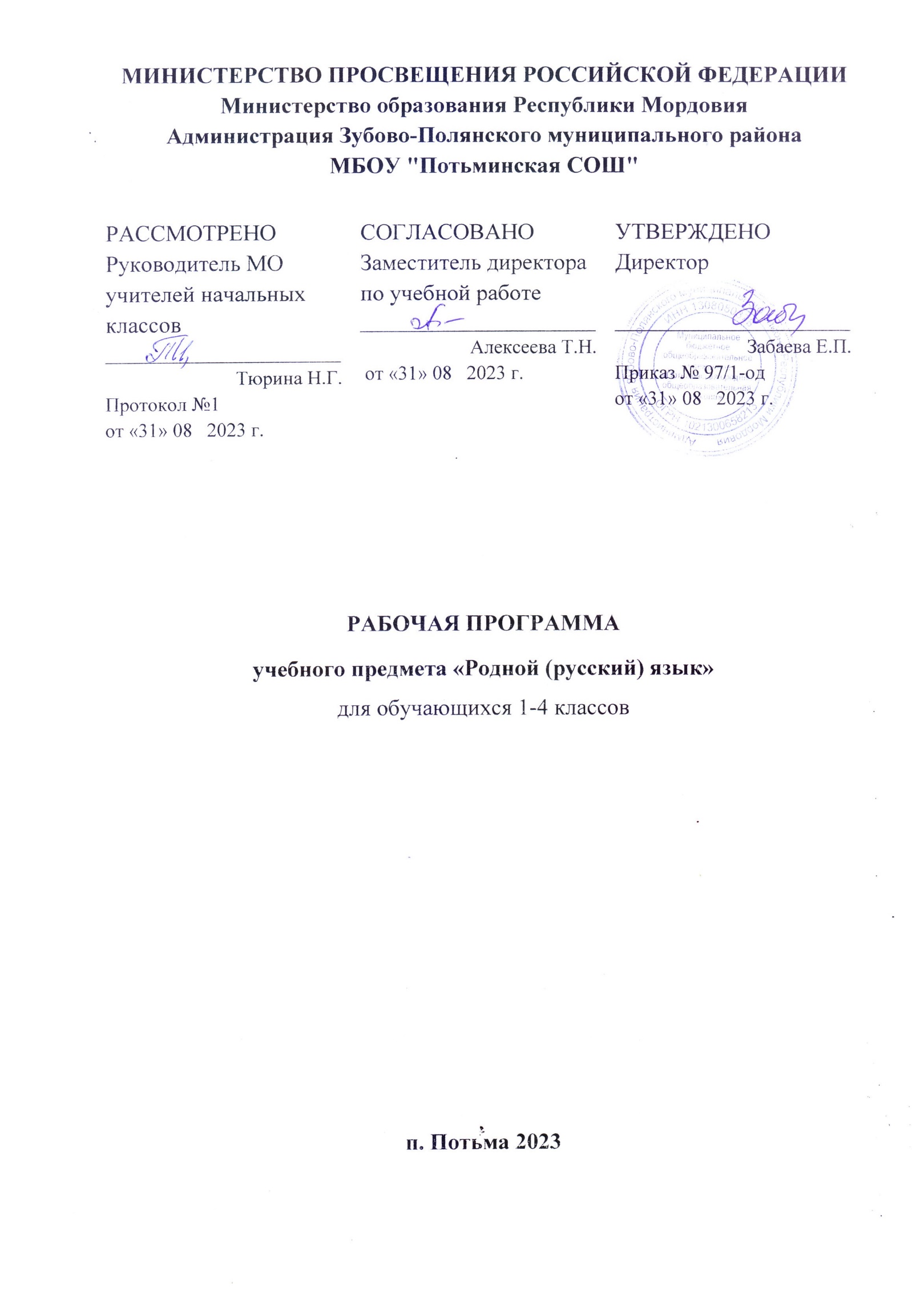 Пояснительная запискаПрограмма учебного предмета «Русский родной язык» разработана для функционирующих в субъектах Российской Федерации школ, в которых федеральным государственным образовательным стандартом начального общего образования наряду с изучением обязательного курса русского языка предусмотрено изучение русского языка как родного языка обучающихся.Содержание программы ориентировано на сопровождение основного курса русского языка, обязательного для изучения во всех школах Российской Федерации, и направлено на достижение результатов освоения основной образовательной программы начального общего образования по русскому языку, заданных соответствующим федеральным государственным образовательным стандартом. В то же время цели курса русского родного языка в рамках образовательной области «Родной язык и литературное чтение на родном языке» имеют свою специфику, обусловленную дополнительным характером курса, а также особенностями функционирования русского языка в разных регионах Российской Федерации. Цели изучения учебного предмета «Русский родной язык»В соответствии с этим курс русского родного языка направлен на достижение следующих целей:расширение представлений о русском языке как духовной, нравственной и культурной ценности народа; осознание национального своеобразия русского языка; формирование познавательного интереса, любви, уважительного отношения к русскому языку, а через него – к родной культуре; воспитание уважительного отношения к культурам и языкам народов России; овладение культурой межнационального общения;формирование первоначальных представлений о национальной специфике языковых единиц русского языка (прежде всего лексических и фразеологических единиц с национально-культурной семантикой), об основных нормах русского литературного языка и русском речевом этикете;совершенствование умений наблюдать за функционированием языковых единиц, анализировать и классифицировать их, оценивать их с точки зрения особенностей картины мира, отражённой в языке;совершенствование умений работать с текстом, осуществлять элементарный информационный поиск, извлекать и преобразовывать необходимую информацию;совершенствование коммуникативных умений и культуры речи, обеспечивающих владение русским литературным языком в разных ситуациях его использования; обогащение словарного запаса и грамматического строя речи; развитие потребности к речевому самосовершенствованию;приобретение практического опыта исследовательской работы по русскому языку, воспитание самостоятельности в приобретении знаний.Место учебного предмета «Русский родной язык» в учебном планеПрограмма по русскому родному языку составлена на основе требований к предметным результатам освоения основной образовательной программы, представленной в федеральном государственном образовательном стандарте начального общего образования, и рассчитана на общую учебную нагрузку в объёме 135 часов (33 часа в 1-м классе, по 34 часа  во 2-м , 3-м и 4-м классах).Общая характеристика учебного предмета «Русский родной язык»Русский язык является государственным языком Российской Федерации, средством межнационального общения и объединения народов России. Изучение русского языка и владение им – могучее средство приобщения к духовному богатству русской культуры и литературы, основной путь приобщения к культурно-историческому опыту человечества. Одновременно с этим русский язык является родным языком русского народа, основой его духовной культуры. Родной язык связывает поколения, обеспечивает преемственность и постоянное обновление национальной культуры.Родной язык, выполняя свои базовые функции общения и выражения мысли, обеспечивает межличностное и социальное взаимодействие людей, участвует в формировании самосознания и мировоззрения личности, является важнейшим средством хранения и передачи информации, культурных традиций и истории. Высокий уровень владения родным языком определяет способность аналитически мыслить, успешность в овладении способами интеллектуальной деятельности, умениями убедительно выражать свои мысли и точно понимать мысли других людей, извлекать и анализировать информацию из различных текстов. Как средство познания действительности русский родной язык обеспечивает развитие интеллектуальных и творческих способностей ребёнка, развивает его абстрактное мышление, память и воображение, формирует навыки самостоятельной учебной деятельности, самообразования и самореализации личности. Обучение русскому родному языку совершенствует нравственную и коммуникативную культуру ученика.Содержание курса «Русский родной язык» направлено на удовлетворение потребности обучающихся в изучении родного языка как инструмента познания национальной культуры и самореализации в ней. Учебный предмет «Русский родной язык» не ущемляет права тех обучающихся, которые изучают иные (не русский) родные языки, поэтому учебное время, отведённое на изучение данной дисциплины, не может рассматриваться как время для углублённого изучения основного курса «Русский язык».В содержании курса «Русский родной язык» предусматривается расширение сведений, имеющих отношение не к внутреннему системному устройству языка, а к вопросам реализации языковой системы в речи‚ внешней стороне существования языка: к многообразным связям русского языка с цивилизацией и культурой, государством и обществом. Программа учебного предмета отражает социокультурный контекст существования русского языка, в частности те языковые аспекты, которые обнаруживают прямую, непосредственную культурно-историческую обусловленность.Важнейшими задачами курса являются приобщение обучающихся к   фактам русской языковой истории в связи с историей русского народа, формирование первоначальных представлений младших школьников о сходстве и различиях русского и других языков в контексте богатства и своеобразия языков, национальных традиций и культур народов России и мира; расширение представлений о русской языковой картине мира, о национальном языке как базе общезначимых нравственно-интеллектуальных ценностей, поведенческих стереотипов и т. п., что способствует воспитанию патриотического чувства, гражданственности, национального самосознания и уважения к языкам и культурам других народов нашей страны и мира.Содержание курса направлено на формирование представлений о языке как живом, развивающемся явлении, о диалектическом противоречии подвижности и стабильности как одной из основных характеристик литературного языка.Программой предусматривается расширение межпредметного взаимодействия в обучении русскому родному языку не только в филологических образовательных областях, но и во всём комплексе изучаемых дисциплин естественно-научного и гуманитарного циклов.Основные содержательные линии программы учебного предмета«Русский родной язык»Целевыми установками данного курса являются:совершенствование у младших школьников как носителей языка способности ориентироваться в пространстве языка и речи, развитие языковой интуиции;изучение исторических фактов развития языка;расширение представлений о различных методах познания языка (учебное лингвистическое мини-исследование, проект, наблюдение, анализ и т. п.);включение учащихся в практическую речевую деятельность.В соответствии с этим в программе выделяются следующие блоки.Первый блок – «Русский язык: прошлое и настоящее» – включает содержание, обеспечивающее расширение знаний об истории русского языка, о происхождении слов, об изменениях значений общеупотребительных слов. Данный блок содержит сведения о взаимосвязи языка и истории, языка и культуры народа, сведения о национально-культурной специфике русского языка, об общем и специфическом в языках и культурах русского и других народов России и мира.Второй блок – «Язык в действии» – включает содержание, обеспечивающее наблюдение за употреблением языковых единиц, развитие базовых умений и навыков использования языковых единиц в учебных и практических ситуациях; формирование первоначальных представлений о нормах современного русского литературного языка, развитие потребности обращаться к нормативным словарям современного русского литературного языка и совершенствование умений пользоваться словарями. Данный блок ориентирован на практическое овладение культурой речи: практическое освоение норм современного русского литературного языка (в рамках изученного); развитие ответственного и осознанного отношения к использованию русского языка во всех сферах жизни.Третий блок – «Секреты речи и текста» – связан с совершенствованием четырёх видов речевой деятельности в их взаимосвязи, развитием коммуникативных навыков младших школьников (умениями определять цели общения, адекватно участвовать в речевом общении); расширением практики применения правил речевого этикета. Одним из ведущих содержательных центров данного блока является работа с текстами: развитие умений понимать, анализировать предлагаемые тексты и создавать собственные	тексты разных функционально-смысловых	типов, жанров, стилистической принадлежности.Содержание учебного предмета «Русский родной язык»Первый год обучения (33 ч)Раздел 1. Русский язык: прошлое и настоящее (12 ч)Сведения об истории русской письменности: как появились буквы современного русского алфавита. Особенности оформления книг в Древней Руси: оформление красной строки и заставок.Практическая работа. Оформление буквиц и заставок. Слова, обозначающие предметы традиционного русского быта:дом в старину: что как называлось (изба, терем, хоромы, горница, светлица, светец, лучина и т. д.);как называлось то, во что одевались в старину (кафтан, кушак, рубаха, сарафан, лапти и т. д.).Имена	в	малых	жанрах	фольклора	(в	пословицах,	поговорках, загадках, прибаутках).Проектное задание. Словарь в картинках.Раздел 2. Язык в действии (10 ч)Как нельзя произносить слова (пропедевтическая работа по предупреждению ошибок в произношении слов).Смыслоразличительная роль ударения.Звукопись в стихотворном художественном тексте.Наблюдение за сочетаемостью слов (пропедевтическая работа по предупреждению ошибок в сочетаемости слов).Раздел 3. Секреты речи и текста (9 ч)Секреты диалога: учимся разговаривать друг с другом и со взрослыми. Диалоговая форма устной речи. Стандартные обороты речи для участия в диалоге (Как вежливо попросить? Как похвалить товарища? Как правильно поблагодарить?). Цели и виды вопросов (вопрос-уточнение, вопрос как запрос на новое содержание).Резерв учебного времени – 2 ч.Второй год обучения (34 ч)Раздел 1. Русский язык: прошлое и настоящее (11 ч)Слова, называющие игры, забавы, игрушки (например, городки, салочки, салазки, санки, волчок, свистулька). Слова, называющие предметы традиционного русского быта:слова, называющие домашнюю утварь и орудия труда (например, ухват, ушат, ступа, плошка, крынка, ковш, решето, веретено, серп, коса, плуг);слова, называющие то, что ели в старину (например, тюря, полба, каша, щи, похлёбка, бублик, ватрушка, калач, коврижка): какие из них сохранились до нашего времени;слова, называющие то, во что раньше одевались дети (например,шубейка, тулуп, шапка, валенки, сарафан, рубаха, лапти).Пословицы, поговорки, фразеологизмы, возникновение которых связано с предметами и явлениями традиционного русского быта: игры, утварь, орудия труда, еда, одежда (например, каши не сваришь, ни за какие коврижки). Сравнение русских пословиц и поговорок с пословицами и поговорками других народов. Сравнение фразеологизмов, имеющих в разных языках общий смысл, но различную образную форму (например, ехать в Тулу со своим самоваром (рус.); ехать в лес с дровами (тат.)).Проектное задание. Словарь «Почему это так называется?».Раздел 2. Язык в действии (12 ч)Как	правильно	произносить	слова	(пропедевтическая	работа	по предупреждению ошибок в произношении слов в речи).Смыслоразличительная роль ударения. Наблюдение за изменением места ударения в поэтическом тексте. Работа со словарём ударений.Практическая работа. Слушаем и учимся читать фрагменты стихов и сказок, в которых есть слова с необычным произношением и ударением.Разные	способы	толкования	значения	слов.	Наблюдение	за сочетаемостью слов.Совершенствование орфографических навыков.Раздел 3. Секреты речи и текста (9 ч)Приёмы общения: убеждение, уговаривание, просьба, похвала и др., сохранение инициативы в диалоге, уклонение от инициативы, завершениедиалога и др. (например, как правильно выразить несогласие; как убедить товарища).Особенности русского речевого этикета. Устойчивые этикетные выражения в учебно-научной коммуникации: формы обращения; использование обращения ты и вы.Устный ответ как жанр монологической устной учебно-научной речи. Различные виды ответов: развёрнутый ответ, ответ-добавление (на практическом уровне).Связь предложений в тексте. Практическое овладение средствами связи: лексический повтор, местоименный повтор.Создание текстов-повествований: заметки о посещении музеев; повествование об участии в народных праздниках.Создание текста: развёрнутое толкование значения слова.Резерв учебного времени – 2 ч.Третий год обучения (34ч)Раздел 1. Русский язык: прошлое и настоящее (13 ч)Слова, связанные с особенностями мировосприятия и отношений между людьми (например, правда – ложь, друг – недруг, брат – братство – побратим).Слова, называющие природные явления и растения (например, образные названия ветра, дождя, снега; названия растений).Слова, называющие предметы и явления традиционной русской культуры: слова, называющие занятия людей (например, ямщик, извозчик, коробейник, лавочник).Слова, обозначающие предметы традиционной русской культуры: слова, называющие музыкальные инструменты (например, балалайка, гусли, гармонь). Русские	традиционные	сказочные	образы,	эпитеты	и	сравнения (например, Снегурочка, дубрава, сокол, соловей, зорька, солнце и т. п.):уточнение значений, наблюдение за использованием в произведениях фольклора и художественной литературы.Названия старинных русских городов, сведения о происхождении этих названий.Проектные задания. Откуда в русском языке эта фамилия? История моего имени и фамилии (приобретение опыта поиска информации о происхождении слов).Раздел 2. Язык в действии (10 ч)Как правильно произносить слова (пропедевтическая работа по предупреждению ошибок в произношении слов в речи).Многообразие суффиксов, позволяющих выразить различные оттенки значения и различную оценку, как специфическая особенность русского языка (например, книга, книжка, книжечка, книжица, книжонка, книжища; заяц, зайчик, зайчонок, зайчишка, заинька и т. п.) (на практическом уровне).Специфика грамматических категорий русского языка (например, категории рода, числа имён существительных). Практическое овладение нормами употребления отдельных грамматических форм имён существительных (например, форм родительного падежа множественного числа). Практическое овладение нормами правильного и точного употребления предлогов с пространственным значением, образования предложно-падежных форм существительных. Существительные, имеющие только форму единственного или только форму множественного числа (в рамках изученного).Совершенствование навыков орфографического оформления текста.Раздел 3. Секреты речи и текста (10 ч)Особенности устного выступления.Создание	текстов-повествований:	о	путешествии	по	городам;	об участии в мастер-классах, связанных с народными промыслами.Создание текстов-рассуждений с использованием различных способов аргументации (в рамках изученного).Редактирование предложенных текстов с целью совершенствования их содержания и формы (в пределах изученного в основном курсе).Языковые особенности текстов фольклора и художественных текстов или их фрагментов (народных и литературных сказок, рассказов, загадок, пословиц, притч и т. п.).Резерв учебного времени – 1 ч.Четвёртый год обучения (34 ч)Раздел 1. Русский язык: прошлое и настоящее (12 ч)Слова, связанные с качествами и чувствами людей (например, добросердечный, доброжелательный, благодарный, бескорыстный); слова, связанные с обучением.Слова, называющие родственные отношения (например, матушка, батюшка, братец, сестрица, мачеха, падчерица).Пословицы, поговорки и фразеологизмы, возникновение которых связано с качествами, чувствами людей, с учением, с родственными отношениями (например, от корки до корки; вся семья вместе, так и душа на месте; прописать ижицу и т. д.). Сравнение с пословицами и поговорками других народов. Сравнение фразеологизмов, имеющих в разных языках общий смысл, но различную образную форму.Русские традиционные эпитеты: уточнение значений, наблюдение за использованием в произведениях фольклора и художественной литературы.Лексика, заимствованная русским языком из языков народов России и мира. Русские слова в языках других народов.Проектные задания. Откуда это слово появилось в русском языке? (Приобретение опыта поиска информации о происхождении слов.) Сравнение толкований слов в словаре В. И. Даля и современном толковом словаре. Русские слова в языках других народов.Раздел 2. Язык в действии (6 ч)Как правильно произносить слова (пропедевтическая работа по предупреждению ошибок в произношении слов в речи).Трудные случаи образования формы 1-го лица единственного числа настоящего и будущего времени глаголов (на пропедевтическом уровне). Наблюдение за синонимией синтаксических конструкций на уровне словосочетаний и предложений (на пропедевтическом уровне).История возникновения и функции знаков препинания (в рамках изученного). Совершенствование навыков правильного пунктуационного оформления текста.Раздел 3. Секреты речи и текста (12 ч)Правила ведения диалога: корректные и некорректные вопросы. Информативная функция заголовков. Типы заголовков.Составление плана текста, не разделённого на абзацы. Информационная переработка прослушанного или прочитанного текста: пересказ с изменением лица.Создание текста как результата собственной исследовательской деятельности.Оценивание устных и письменных речевых высказываний с точки зрения точного, уместного и выразительного словоупотребления. Редактирование предложенных и собственных текстов с целью совершенствования их содержания и формы; сопоставление чернового и отредактированного текстов. Практический опыт использования учебных словарей в процессе редактирования текста.Синонимия речевых формул (на практическом уровне).Резерв учебного времени – 4 ч.Планируемые результатыВ конце первого года изучения курса русского родного языка в начальной школе обучающийся научится:при реализации содержательной линии «Русский язык: прошлое и настоящее»:распознавать слова, обозначающие предметы традиционного русского быта (дом, одежда), понимать значение устаревших слов по указанной тематике; использовать словарные статьи учебного пособия для определения лексического значения слова; понимать	значение	русских	пословиц	и	поговорок,	связанных	с изученными темами; при реализации содержательной линии «Язык в действии»: произносить слова с правильным ударением (в рамках изученного); осознавать смыслоразличительную роль ударения; при реализации содержательной линии «Секреты речи и текста»: различать	этикетные	формы	обращения	в	официальной	и неофициальной речевой ситуации; владеть правилами корректного речевого поведения в ходе диалога; использовать в речи языковые средства для свободного выражения мыслей и чувств на родном языке адекватно ситуации общения; владеть различными приёмами слушания научно-познавательных и художественных	текстов	об	истории	языка	и	культуре	русского народа; анализировать информацию прочитанного и прослушанного текста: выделять в нём наиболее существенные факты.В конце второго года изучения курса русского родного языка в начальной школе обучающийся научится:при реализации содержательной линии «Русский язык: прошлое и настоящее»:распознавать слова, обозначающие предметы традиционного русского быта (одежда, еда, домашняя утварь, детские забавы, игры, игрушки), понимать значение устаревших слов по указанной тематике; использовать словарные статьи учебного пособия для определения лексического значения слова; понимать	значение русских пословиц и поговорок, связанных с изученными темами; понимать значения фразеологических оборотов, связанных с изученными темами; осознавать уместность их употребления в современных ситуациях речевого общения;при реализации содержательной линии «Язык в действии»: произносить слова с правильным ударением (в рамках изученного); осознавать смыслоразличительную роль ударения; проводить синонимические замены с учётом особенностей текста; пользоваться учебными	толковыми	словарями	для	определения  лексического значения слова; пользоваться орфографическим	словарём	для	определения нормативного написания слов; при реализации содержательной линии «Секреты речи и текста»: различать	этикетные	формы обращения в	официальной и   неофициальной речевой ситуации; владеть правилами корректного речевого поведения в ходе диалога; использовать коммуникативные приёмы устного общения: убеждение, уговаривание, похвала, просьба, извинение, поздравление; использовать в речи языковые средства для свободного выражения мыслей и чувств на родном языке адекватно ситуации общения; владеть различными приёмами слушания научно-познавательных и художественных текстов об истории языка и о культуре русского народа; анализировать информацию прочитанного и прослушанного текста: отделять	главные факты от второстепенных; выделять наиболее существенные факты; устанавливать логическую связь между фактами; создавать тексты-инструкции с опорой на предложенный текст; создавать тексты-повествования о посещении музеев, об участии в народных праздниках. В конце третьего года изучения курса русского родного языка в начальной школе обучающийся научится:при реализации содержательной линии «Русский язык: прошлое и настоящее»:распознавать слова с национально-культурным компонентом значения (лексика, связанная с особенностями мировосприятия и отношениями между людьми; слова, называющие природные явления и растения; слова, называющие занятия людей; слова, называющие музыкальные инструменты); распознавать русские традиционные сказочные образы, эпитеты и сравнения; наблюдать особенности их употребления в произведениях устного народного творчества и произведениях детской художественной литературы; использовать словарные статьи учебного пособия для определения лексического значения слова; понимать значение русских пословиц и поговорок, связанных с изученными темами; понимать значение фразеологических оборотов, связанных с изученными темами; осознавать уместность их употребления в современных ситуациях речевого общения; использовать собственный словарный запас для свободного выражения мыслей и чувств на родном языке адекватно ситуации и стилю общения;при реализации содержательной линии «Язык в действии»: произносить слова с правильным ударением (в рамках изученного); выбирать из нескольких возможных слов то слово, которое наиболее точно соответствует обозначаемому предмету или явлению реальной действительности; проводить синонимические замены с учётом особенностей текста; правильно употреблять отдельные формы множественного числа имен существительных; пользоваться	учебными	толковыми	словарями	для	определения лексического значения слова; пользоваться	орфографическим	словарём	для	определения нормативного написания слов;при реализации содержательной линии «Секреты речи и текста»: различать	этикетные	формы обращения в	официальной и  неофициальной речевой ситуации; владеть правилами корректного речевого поведения в ходе диалога; использовать коммуникативные приёмы устного общения: убеждение, уговаривание, похвала, просьба, извинение, поздравление; использовать в речи языковые средства для свободного выражения мыслей и чувств на родном языке адекватно ситуации общения; владеть различными приёмами слушания научно-познавательных и художественных текстов об истории языка и о культуре русского народа;анализировать информацию прочитанного и прослушанного	текста: отделять	главные	факты	от второстепенных, выделять	наиболее существенные факты, устанавливать логическую связь между фактами; создавать тексты-повествования об участии в мастер-классах, связанных с народными промыслами; оценивать устные и письменные речевые высказывания с точки зрения точного, уместного и выразительного словоупотребления; соотносить части прочитанного или прослушанного текста: устанавливать причинно-следственные отношения этих частей, логические связи между абзацами текста; приводить объяснения заголовка текста; редактировать письменный текст с целью исправления речевых ошибок или с целью более точной передачи смысла.В конце четвёртого года изучения курса русского родного языка в начальной школе обучающийся научится:при реализации содержательной линии «Русский язык: прошлое и настоящее»:распознавать слова с национально-культурным компонентом значения (лексика, связанная с особенностями мировосприятия и отношениями между людьми; с качествами и чувствами людей; родственными отношениями);распознавать русские традиционные сказочные образы, эпитеты и сравнения в произведениях устного народного творчества и произведениях детской художественной литературы; осознавать уместность употребления эпитетов и сравнений в речи; использовать словарные статьи учебного пособия для определения лексического значения слова; понимать значение русских пословиц и поговорок, связанных с изученными темами; понимать значение фразеологических оборотов, связанных с изученными темами; осознавать уместность их употребления в современных ситуациях речевого общения; использовать собственный словарный запас для свободного выражения мыслей и чувств на родном языке адекватно ситуации и стилю общения;при реализации содержательной линии «Язык в действии»: соотносить собственную и чужую речь с нормами     современного русского литературного языка (в рамках изученного); соблюдать на письме и в устной речи нормы современного русского литературного языка (в рамках изученного); произносить слова с правильным ударением (в рамках изученного); выбирать из нескольких возможных слов то слово, которое наиболее точно соответствует обозначаемому предмету или явлению реальной действительности; проводить синонимические замены с учётом особенностей текста; заменять	синонимическими конструкциями	отдельные глаголы, у  которых нет формы 1-го лица единственного числа настоящего и будущего времени; выявлять	и исправлять в устной	речи типичные грамматические ошибки, связанные	с нарушением согласования	имени существительного и имени прилагательного в числе, роде, падеже; с нарушением координации подлежащего и сказуемого в числе‚ роде (если сказуемое выражено глаголом в форме прошедшего времени); соблюдать изученные пунктуационные нормы при записи собственного текста; пользоваться учебными	толковыми	словарями	для	определения лексического значения слова; пользоваться	орфографическим  словарём	для	определения нормативного написания слов; пользоваться	учебным	этимологическим	словарём	для уточнения происхождения слова;при реализации содержательной линии «Секреты речи и текста»: различать	этикетные	формы обращения в официальной и  неофициальной речевой ситуации; владеть правилами корректного речевого поведения в ходе диалога; использовать коммуникативные приёмы устного общения: убеждение, уговаривание, похвала, просьба, извинение, поздравление; использовать в речи языковые средства для свободного выражения мыслей и чувств на родном языке адекватно ситуации общения; владеть различными приёмами слушания научно-познавательных и художественных текстов об истории языка и о культуре русского народа; анализировать информацию прочитанного и прослушанного текста: отделять	главные	факты	от	второстепенных,	выделять наиболее существенные факты, устанавливать логическую связь между фактами; составлять план текста, не разделённого на абзацы; пересказывать текст с изменением лица; создавать тексты-повествования о посещении музеев, об участии в народных праздниках, об участии в мастер-классах, связанных с народными промыслами; оценивать устные и письменные речевые высказывания с точки зрения точного, уместного и выразительного словоупотребления;   редактировать письменный текст с целью исправления речевых ошибок или с целью более точной передачи   смысла; соотносить части прочитанного или прослушанного текста: устанавливать причинно-следственные отношения этих частей, логические связи между абзацами текста; приводить объяснения заголовка текста.Тематическое планирование                                                                                        1 класс            Тематическое планирование     2 классТематическое планирование                                                                              3 классТематическое планирование                                                                             4 классПОУРОЧНОЕ ПЛАНИРОВАНИЕ1А классПОУРОЧНОЕ ПЛАНИРОВАНИЕ1Б классПОУРОЧНОЕ ПЛАНИРОВАНИЕ2 А классПОУРОЧНОЕ ПЛАНИРОВАНИЕ2 Б классПОУРОЧНОЕ ПЛАНИРОВАНИЕ3 А классПОУРОЧНОЕ ПЛАНИРОВАНИЕ3 Б классПОУРОЧНОЕ ПЛАНИРОВАНИЕ4 А классПОУРОЧНОЕ ПЛАНИРОВАНИЕ4 Б классНормативные документыЗакон Российской Федерации от 25 октября 1991 г. № 1807-I «О языках народов Российской Федерации» (в редакции Федерального закона от 2 июля 2013 г. № 185-ФЗ).Федеральный закон от 29 декабря 2012 г. № 273-ФЗ «Об образовании в Российской Федерации».Федеральный закон от 3 августа 2018 г. № 317-ФЗ «О внесении изменений в статьи 11 и 14 Федерального закона „Об образовании в Российской Федерацииˮ».Приказ Министерства образования и науки Российской Федерации от 6 октября 2009 г. № 373 «Об утверждении и введении в действие федерального государственного образовательного стандарта начального общего образования» (в редакции приказа Минобрнауки России от 31 декабря 2015 г.№ 1576).Примерная программа по учебному предмету «Русский родной язык» для образовательных организаций, реализующих программы начального общего образования. Режим доступа: http://fgosreestr.ru/registry/primernaya- programma-po-uchebnomu-predmetu-russkij-rodnoj-yazyk-dlya-obrazovatelnyh- organizatsij-realizuyushhih-programmy-nachalnogo-obshhego-obrazovaniyaУчебно-методическая литератураРусский родной язык. 1 класс. Учеб. пособие для общеобразоват. организаций / О. М. Александрова и др. М.: Просвещение, 2018.Русский родной язык. 2 класс. Учеб. пособие для общеобразоват. организаций / О. М. Александрова и др. М.: Просвещение, 2019.Русский родной язык. 3 класс. Учеб. пособие для общеобразоват. организаций / О. М. Александрова и др. М.: Просвещение, 2019.Русский родной язык. 4 класс. Учеб. пособие для общеобразоват. организаций / О. М. Александрова и др. М.: Просвещение, 2019.Русский родной язык. 1–4 классы. Рабочие программы / О. М. Александрова, М. И. Кузнецова, Л. В. Петленко и др. М.: Просвещение, 2019.Интернет-ресурсыАзбучные истины. URL: http://gramota.ru/class/istinyАкадемический	орфографический	словарь.	URL: http://gramota.ru/slovari/info/lopДревнерусские берестяные грамоты. URL: http://gramoty.ru Какие бывают словари. URL: http://gramota.ru/slovari/typesКругосвет – универсальная энциклопедия. URL: http://www.krugosvet.ru Культура письменной речи. URL: http://gramma.ruМир русского слова. URL: http://gramota.ru/biblio/magazines/mrs Обучающий корпус русского языка. URL: http://www.ruscorpora.ru/search- school.htmlИздательский дом «Первое сентября». Журнал «Русский язык». URL: http://rus.1september.ruПортал «Словари.ру». URL: http://slovari.ruПравославная библиотека: справочники, энциклопедии, словари. URL: https://azbyka.ru/otechnik/SpravochnikiРусская виртуальная библиотека. URL: http://www.rvb.ru Русская речь. URL: http://gramota.ru/biblio/magazines/rr/ Русский филологический портал. URL: http://www.philology.ruРусский язык в школе. URL: http://gramota.ru/biblio/magazines/riash Словари и энциклопедии GUFO.ME. URL: https://gufo.meСловари и энциклопедии на Академике. URL: https://dic.academic.ru Стихия: классическая русская/советская поэзия. URL: http://litera.ru/stixiya Учительская газета. URL: http://www.ug.ruФундаментальная	электронная	библиотека	«Русская	литература	и фольклор»: словари, энциклопедии. URL: http://feb-web.ru/feb/feb/dict.htm№
п/пНаименование разделов и тем программыКоличество часовКоличество часовКоличество часовДата 
изученияВиды деятельностиВиды, формы контроляЭлектронные (цифровые) образовательные ресурсы№
п/пНаименование разделов и тем программывсегоконтрольные работыпрактические работыДата 
изученияВиды деятельностиВиды, формы контроляЭлектронные (цифровые) образовательные ресурсыРаздел 1. Секреты речи и текста Раздел 1. Секреты речи и текста Раздел 1. Секреты речи и текста Раздел 1. Секреты речи и текста Раздел 1. Секреты речи и текста Раздел 1. Секреты речи и текста Раздел 1. Секреты речи и текста Раздел 1. Секреты речи и текста Раздел 1. Секреты речи и текста 1.1.Общение. Устная и письменная речь.202Работа с иллюстрациями 
учебника Беседа о видах 
речевой деятельности; 
их разграничение (говорение; слушание; 
чтение и письмо); 
Коллективное 
формулирование вывода о 
том; 
какие виды 
речевойдеятельности 
относятся к письменным 
формам речи; 
а какие к устным;;Устный опрос;http://www.rus.1september.ru1.2.Стандартные обороты речи для участия в диалоге: Как приветствовать взрослого и сверстника? Как вежливо попросить? Как похвалить товарища? Как правильно 
отблагодарить? Этикетные формы обращения в официальной и неофициальной речевой ситуации.202Учебный диалог на основе 
анализа иллюстраций и текста учебника; 
в ходе которого учащиеся 
определяют; 
когда; 
с какой целью; 
в; 
каких ситуациях люди 
пользуются речью; 
Коллективное 
формулирование вывода о 
непосредственном речевом 
сопровождении всех видов 
деятельности человека; 
Работа с иллюстрациями 
учебника Беседа о видах 
речевой деятельности; 
их разграничение (говорение; слушание; 
чтение и письмо); 
;Практическая работа;http://www.rus.1september.ru1.3.Правила корректного речевого поведения в ходе диалога; использование в речи языковых средств для свободного выражения мыслей и чувств адекватно ситуации общения. Секреты диалога: учимся разговаривать друг с другом и со взрослыми.101Творческое задание: 
придумать ситуации 
общения; 
когда нужнообратиться на вы и на ты.; 
Парная работа: разыгрывание диалогов на основе 
изображенныхв учебнике 
ситуаций общения; 
требующих выбора 
определенныхвариантов 
формул речевого этикета; 
Групповая работа; 
направленная на обсуждение роли слова «пожалуйста» в нашей речи; 
Рассказ учителя об истории вежливых слов (благодарю; спасибо; 
извините); Объяснение 
значения пословицы о 
правильном отношении к 
словам благодарности; 
;Самооценка с 
использованием«Оценочного 
листа»;http://www.rus.1september.ru1.4.Имена в малых жанрах фольклора101Коллективное 
формулирование вывода о том; 
какие виды 
речевойдеятельности 
относятся к письменным формам речи; 
а какие к устным; 
Работа с книгой; 
;Устный опрос;http://www.rus.1september.ru1.5.Цели и виды вопросов: вопрос-уточнение, вопрос как запрос на новое содержание.202Беседа «Почему мы задаём друг другу вопросы?»; 
Групповая работа: анализ текста стихотворения З.Александровой; Творческое задание: составление рассказа на основе вопросов 
обинтересном явлении 
природы; 
Обсуждение текста 
стихотворения «Четыре 
старушки»; 
роли вопросов; 
которые задают герои 
стихотворения; Творческое задание: моделирование 
ситуаций; 
в которых необходимозадать вопрос; 
и ситуаций;Зачет; 
Практическая работа;http://www.rus.1september.ruв которых вопросы будут 
излишними; 
Беседа о целях вопросов; 
их адресате; 
использовании 
специальныхвопросительных слов; 
которые помогают задавать вопросы; 
Игровое упражнение;
«Вопросы-ответы»: один 
ученик придумываетвопрос; который начинается со слова;«почему»; 
другие ученикиотвечают на вопрос; 
используя в своих ответах 
слово «потому что»; 
Беседа о том; 
когда необходим полный; 
развернутый ответ на вопрос; а когда можно дать ответ 
одним словом; Практическая групповая работа: отработка умения отвечать на 
вопросодним словом; 
Игровое упражнение «Кто 
быстрее ответит на вопрос?»(необходимоответить на 
поставленный вопрос одним словом); 
Беседа по содержанию 
стихотворения С. Черного; Составление рассказа о герое стихотворения; 
;Итого по разделу:Итого по разделу:8Раздел 2. Язык в действииРаздел 2. Язык в действииРаздел 2. Язык в действииРаздел 2. Язык в действииРаздел 2. Язык в действииРаздел 2. Язык в действииРаздел 2. Язык в действииРаздел 2. Язык в действииРаздел 2. Язык в действии2.1.Роль логического уадрения.303Практическая работа; 
направленная на уточнение и разграничениеслов; 
называющих похожие 
признаки или действия 
(шерстяной —меховой; 
мыть;
— стирать и др.); 
Игровое задание: учитель 
называет прилагательное и бросает мячпервому игроку; ребёнок называет 
словосочетание с этим 
словом ипередаёт мяч 
следующему игроку; 
Групповая работа с 
иллюстрациями учебника; 
составление; 
описаниякартинки с 
помощью словосочетаний; Учебный диалог; 
направленный на уточнение лексического значенияслов-паронимов; 
;Практическая работа; 
Тестирование;http://www.rus.1september.ru2.2.Звукопись в стихотворном художественном тексте.101Самостоятельная работа: 
нахождение приема 
звукописи в тексте; 
выбор правильной интонации и темпа при выразительном прочтениистихотворения; 
Наблюдение за приемом 
звукописи в тексте; 
определение звуков; 
при помощи которых 
происходит игра; 
Практическая работа: 
отработка произнесения с 
правильным ударением слов; в которых часто допускаются ошибки; 
Творческое задание: 
придумать предложение с; 
указанными словами; 
обращая внимание на место ударения в них; 
;Практическая работа;http://www.rus.1september.ru2.3.Как нельзя произносить слова: пропедевтическая работа по предупреждению ошибок в произношении слов. Смыслоразличительная роль ударения.404Работа с иллюстрациями 
учебника; 
отработка постановки 
правильногоударения в 
глаголах прошедшего 
времени женского рода; 
Творческая работа: 
придумывание предложений с использованиемотработанных слов; 
Учебный диалог; 
направленный на наблюдение и осмысление 
явленияподвижности 
ударения в разных формах 
одного слова; 
Коллективное 
формулирование выводов о возможности измененияместа ударения в различных формах одного и того же слова; 
Практическая работа: 
определение места ударения в словах; 
;Самооценка с 
использованием«Оценочного 
листа»;http://www.rus.1september.ru2.4.Наблюдение за сочетаемостью слов: пропедевтическая работа по предупреждению ошибок в сочетаемости слов.202Практическая работа: 
отработка умения 
внимательно читать; 
текст; 
запоминать детали; 
строить развернутое 
высказывание по 
результатаманализа текста; Наблюдение над омографами; анализ значений слов в 
омонимическихпарах; 
обсуждение роли контекста в различении слов-омонимов; Обобщение результатов 
наблюдения; 
коллективное 
формулированиевыводов о 
возможности различения 
слов; 
которые совпадают по 
написанию; 
но различаются по значению и произношению; 
с помощьюконтекста; 
Наблюдение над языковым материалом: анализ 
звукоподражательныхслов —названий голосов животных; определение пути их; 
возникновения в языке; 
;Практическая работа;http://www.rus.1september.ruИтого по разделу:Итого по разделу:10Раздел 3. Русский язык: прошлое и настоящееРаздел 3. Русский язык: прошлое и настоящееРаздел 3. Русский язык: прошлое и настоящееРаздел 3. Русский язык: прошлое и настоящееРаздел 3. Русский язык: прошлое и настоящееРаздел 3. Русский язык: прошлое и настоящееРаздел 3. Русский язык: прошлое и настоящееРаздел 3. Русский язык: прошлое и настоящееРаздел 3. Русский язык: прошлое и настоящее3.1.Сведения об истории русской письменности: как появились буквы современного русского алфавита. Особенности оформления книг в Древней Руси: оформление красной строки и заставок. Значение устаревших слов данной тематики. Русские пословицы и поговорки, связанные с письменностью. Различные приёмы слушания научно-
познавательных и художественных текстов об истории языка и культуре русского народа. Различные приёмы слушания научно-познавательных и художественных текстов об истории языка и культуре русского народа.404Работа с иллюстрациями 
учебника: нахождение 
различий оформления текста в древней рукописи и в 
современном тексте; 
Рассказ учителяо том; 
что такое буквица; 
демонстрация различных 
вариантов ее оформления в древних книгах; 
рассказ об истории 
выражения «красная строка»; Самостоятельная работа: 
найти современные книги; 
где воспроизводится 
традиция украшать первую букву на странице; 
Организация книжной 
выставки: демонстрация 
современных книг; 
в которых красиво украшена первая буква на странице; 
Практическая работа:; 
оформление буквиц и 
заставок; 
Наблюдение за оформлением предложений в древних 
книгах; 
Дидактическая игра;
«Расшифруй послание»: 
чтение предложения; 
написанного без пропусков между словами; 
Коллективное 
формулирование вывода о 
важности и необходимости написания текста с 
пробелами; 
Дидактическая игра;
«Изобрази букву»: 
самостоятельно или в паре с соседом по парте дети 
пробуют изобразить буквы современного русского 
алфавита; 
Рассказ учителя о славянской азбуке и её создателях —
Кирилле и Мефодии; 
Работа с иллюстрацией 
учебника: сравнение 
старославянского и 
современного алфавитов; 
;Устный опрос; Письменный 
контроль;http://www.rus.1september.ru3.2.Лексические единицы с национально-культурной семантикой, обозначающие предметы традиционного русского быта: дом в старину: что как называлось (изба, терем, хоромы, горница, светлица, светец, лучина и т.д.). Значение устаревших слов указанной 
тематики. Русские пословицы и поговорки, связанные с жилищем. Различные приемы слушания научно-познавательных и художественных текстов об истории языка и культуре русского народа. Различные приемы научно-познавательных и 
художественных текстов об истории языка и культуре русского народа.404Рассказ учителя о славянской азбуке и её создателях —
Кирилле и Мефодии; 
Работа с иллюстрацией 
учебника: сравнение 
старославянского и 
современного алфавитов; 
Анализ и комментирование значения пословиц о 
важности овладения 
грамотой; 
Игровое задание: 
распознавание букв 
современного русского 
алфавита; 
представленных в виде 
наложенных изображений; 
Групповая работа с 
иллюстрациями учебника: 
называние современныхвидов домов; 
Учебный диалог: выдвижение предположений о том; 
как называлисьжилища 
людей в старину; 
;Самооценка с 
использованием«Оценочного 
листа»;http://www.rus.1september.ru3.3.Лексические единицы с национально-культурной семантикой, обозначающие предметы традиционного русского быта: как называлось то, во что одевались в старину (кафтан, кушак, рубаха, сарафан, лапти и т.д.). Значение устаревших слов указанной тематики. Русские пословицы и поговорки, связанные с одеждой. Различные приемы слушания научно-познавательных и художественных текстов об истории языка и культуре русского народа.404Работа с книгой: чтение 
текста; 
составление небольших 
устных сообщений на основе прочитанного; 
Работа с книгой: совмещение зрительной и вербальной 
информации; 
уточнение; 
лексического значения слов; соотнесение иллюстрации 
итекстового описания; 
Практическая работа: 
установление соответствий между современными 
старинным названием 
одежды; 
Коллективное 
формулированиевывода о 
том; 
как изменение жизни 
человека (изменение вещей; которыми он пользуется) 
отражается в языке; 
Работа с иллюстрациями 
учебника; 
сравнение предметов; 
которыев старину и сейчас 
называются одинаковым 
словом сарафан; Беседа о 
старинных предметах 
женской одежды и головных уборах; Использование 
словарных статей учебника для определения 
лексического значения слов; Анализ лексического 
значения слова с опорой на иллюстрации учебника: 
сравнение по форме женского убора и архитектурного 
элементазданий; 
Работа с книгой: совмещение зрительной и вербальной 
информации; 
уточнение; 
лексического значения слов; соотнесение иллюстрации 
итекстового описания; ;Практическая работа; 
Тестирование;http://www.rus.1september.ruИтого по разделу:Итого по разделу:12Раздел 4. Секреты речи и текстаРаздел 4. Секреты речи и текстаРаздел 4. Секреты речи и текстаРаздел 4. Секреты речи и текстаРаздел 4. Секреты речи и текстаРаздел 4. Секреты речи и текстаРаздел 4. Секреты речи и текстаРаздел 4. Секреты речи и текстаРаздел 4. Секреты речи и текста4.1.Наблюдение за текстами разной стилистической принадлежности. Составление текстов. Анализ информации прочитанного и прослушанного текста: выделение в нем наиболее существенных фактов.110Работа с книгой: чтение и 
сравнение текстов; 
Беседа по вопросамк тексту; ; 
определение цели создания и особенностей каждого текста; Групповая творческая работа: подготовка рассказа о дожде; ливне; 
грозе с опорой на 
прочитанные тексты; 
Использование словарных 
статей учебника для 
уточнения лексического 
значения слов; 
Наблюдение за 
использованием слов и 
выражений для 
описанияразличных явлений природы в текстах; 
Парная работа; 
направленная на совмещение зрительной и 
вербальнойинформации; 
уточнение лексического 
значения слов; 
соотнесениеиллюстрации и текстового описания; 
Беседа о значении 
устойчивых выражений о 
дожде (льёт как из ведра; 
промокнуть до нитки; 
промокнуть насквозь); 
Рассказ учителя о том; 
что такое закличка; 
;Практическая 
работа; 
Самооценка с 
использованием "Оценочного 
листа";http://www.rus.1september.ruИтого по разделу:Итого по разделу:1Резервное времяРезервное время2ОБЩЕЕ КОЛИЧЕСТВО ЧАСОВ ПО ПРОГРАММЕОБЩЕЕ КОЛИЧЕСТВО ЧАСОВ ПО ПРОГРАММЕ33130№ п/пНаименование разделов и тем программыКоличество часовКоличество часовКоличество часовДата изученияВиды деятельностиВиды, формыконтроляЭлектронные (цифровые) образовательные ресурсы№ п/пНаименование разделов и тем программывсегоконтрольные работыпрактические работыДата изученияВиды деятельностиВиды, формыконтроляЭлектронные (цифровые) образовательные ресурсыРаздел 1. Русский язык: прошлое и настоящееРаздел 1. Русский язык: прошлое и настоящееРаздел 1. Русский язык: прошлое и настоящееРаздел 1. Русский язык: прошлое и настоящееРаздел 1. Русский язык: прошлое и настоящееРаздел 1. Русский язык: прошлое и настоящееРаздел 1. Русский язык: прошлое и настоящееРаздел 1. Русский язык: прошлое и настоящееРаздел 1. Русский язык: прошлое и настоящее1.1.Что и как могут рассказать слова об одежде. Лексические единицы с национально-культурной семантикой, обозначающие одежду. Пословицы, поговорки, фразеологизмы, возникновение которых связано с предметами и явлениями традиционного русского быта: одежда.100Работа с рисунками и подписями к ним: понимать значение словас опорой на рисунок;Самостоятельная работа: познакомиться со значением слов (рубаха,матроска, платок, платье) ифразеологизмов (засучив рукава,спустя рукава) на основе материалов рубрики «Из истории языкаикультуры»;Наблюдение за языковым материалом: выделитьсуффиксы, с помощью которых образованы слова, высказать предположения о значении суффиксов; Работа с репродукцией картины: подготовить устный рассказ о том,что изображено на картине;Работа с текстом: прочитать текст, сопоставить информацию из текстас информацией на рисунке; прочитать текст, сопоставить информациюиз текста с репродукцией картины, восстановить текст, вставивпропущенные слова;Творческое задание: описать то, что изображено на рисунке;Устный опрос;Учи.ру, РЭШ1.2.Что и как могут рассказать слова о еде. Лексические единицы с национально-культурной семантикой, обозначающие предметытрадиционного русского быта: русская кухня. Пословицы, поговорки, фразеологизмы, возникновение которых связано с предметами иявлениями традиционного русского быта: еда.300Работа со словарём в картинках: на основе изображений предметов и подписей к ним познакомиться со значением слов калач, бублик, баранки, ватрушка, сушки, каравай, просо, овёс, пшеница, рис, гречиха, ячмень;Работа с толковым словарём: объяснить значение слов щи, томиться,чугунок, чтить;Работа с текстом: прочитать текст, различитьизвестную и новуюинформацию; определить главную мысль текста, выбрать заголовокдля него; выделить в тексте незнакомые слова и объяснить их, опираясь на контекст;Практическая работа: объяснить значение пословиц;Устный опрос;Контрольная работа;Учи.ру, РЭШ1.3.Что и как могут рассказать слова о детских забавах. Лексические единицы с национально-культурной семантикой, обозначающие предметы традиционного русского быта: детские забавы, игры иигрушки. Пословицы, поговорки, фразеологизмы, возникновение которых связано с предметами и явлениями традиционного русского быта: детские игры, забавы.300Наблюдение: обнаружить принцип, по которому подобран ряд слов,и продолжить этот ряд; выделить суффиксы, с помощью которыхобразованы слова, высказать предположения о значениисуффиксов;обобщить информацию о том, почему один предмет может называтьсяпо-разному; познакомиться с разными способами выражения сравнения в русском языке;Рисование на основе описания в тексте: прочитать текст и изобразитьописанный предмет;Работа с рисунками и подписями к ним: выделить признаки, по которым названы предметы;Работа с толковым словарём: объяснить значение слов верстак,сноровка и словосочетаний лететь стрелой,скатиться кубарем;Самостоятельная работа: познакомиться с историей происхожденияслов полозья, сани, лукошко, бирюльки на основе материалов рубрики«Из истории языка икультуры»;Устный опрос;Учи.ру, РЭШ1.4.Лексические единицы с национально-культурной семантикой, обозначающие предметы традиционного русского быта: слова, называющие домашнюю утварь. Пословицы, поговорки, фразеологизмы, возникновение которых связано с предметами и явлениями традиционного русского быта: домашняя утварь.200Рисование на основе описания в тексте: прочитать текст и изобразитьописанный предмет;Работа с рисунками и подписями к ним: выделить признаки, по которым названы предметы;Работа с толковым словарём: объяснить значение слов верстак,сноровка и словосочетаний лететь стрелой,скатиться кубарем;Самостоятельная работа: познакомиться с историей происхожденияслов полозья, сани, лукошко, бирюльки на основе материалов рубрики«Из истории языка икультуры»;Работа с текстом: преобразовать описание в тексте в схему; восстановить предложения, опираясь на информацию из текста;Работа со схемой: сделать выводы о причинах появления разныхназваний одного предмета на основе анализа схемы;Работа с таблицей: классифицировать игры по выделенным признакам;Творческое задание: подготовить короткий устный рассказ на заданную тему;Дидактическая игра: выбрать слова, которые можно составить из буквзаданного слова Учебный диалог«Что с чем можно сравнить?»;Устный опрос;Учи.ру, РЭШ1.5.Лексические единицы с национально-культурной семантикой, обозначающие предметы традиционного русского быта: слова, связанные с традицией русского чаепития. Пословицы, поговорки, фразеологизмы, возникновение которых связано с предметами и явлениями традиционного русского быта: традиция чаепития.210Работа в группе: подготовить устное сообщение на основе прочитанного текста, представить его другим участникам группы, оценить сообщения по заранее согласованным критериям;Проверочная работа «Почему это так называется?»;Проектное задание: найти информацию о музеях самоваров в разных городах России, подготовить небольшие устные сообщения, представить их в классе;Устный опрос;Учи.ру, РЭШИтого по разделу:Итого по разделу:11Раздел 2. Язык в действииРаздел 2. Язык в действииРаздел 2. Язык в действииРаздел 2. Язык в действииРаздел 2. Язык в действииРаздел 2. Язык в действииРаздел 2. Язык в действииРаздел 2. Язык в действииРаздел 2. Язык в действии2.1.Пропедевтическая работа по предупреждению ошибок в произношении слов в речи. Смыслоразличительная роль ударения. Наблюдение за изменением места ударения в поэтическом тексте. Работа со словарем ударений.200Упражнение: отработка правильного произношения слов;Соблюдение отрабатываемых орфоэпических норм в речи;Учебный диалог «Помогает ли ударение различать слова?»;Наблюдение за местом ударения и произношением слов-омографов;Работа с рисунками: выбрать место ударения в словах- омографах,опираясь на изображения соответствующих предметов;Упражнение: потренироваться в произношении слов- омографов в соответствии с поставленным ударением; определить место ударенияв словах-омографах; Работа с толковым словарём: объяснить значение слов пáрить,парúть, парóм;Работа в паре: составить предложения сословосочетаниями, в которыхактуализируется смыслоразличительная роль ударения в словах;Устный опрос;Учи.ру, РЭШ2.2.Синонимы и антонимы.410Учебный диалог «Что такое синонимы? Совпадают ли их значения?»;Практическая работа: найти синонимы в тексте, определить их роль;подобрать синонимы к словам (современным, устаревшим, иноязычным и т. п.);Упражнение: потренировать умение выбирать из пары синонимов тот,который соответствует заданномуконтексту;Работа в паре: опираясь на рисунок, каждый ученик подбирает современные слова-синонимы к устаревшим словам, затем ученики проверяют друг друга;Рассказ учителя «Для чего нужны антонимы?»;Практическая работа: выписать антонимы из текста; подобрать антонимы к словам, к каждой пареантонимов подобрать слово, к которомуони относятся;Комментированное письмо: определить, с каким словом сочетаетсякаждый из синонимов, записать сочетания слов;Самостоятельная работа: познакомиться с историей происхожденияслов антоним, вороной, вежливый на основе материалов рубрики«Из истории языка икультуры»;Дидактическая игра «Восстанови антонимическую пару» (на материалепословиц);Творческая работа: описать рисунки, используя антонимы;Объяснение учителя: особенности жанра пословиц; Практическая работа: объяснить значение пословиц, предположить,как они могли возникнуть Работа в паре: составить из частей пословицы, сравнить русскиепословицы и поговорки с пословицами и поговорками других народов;Работа с толковым словарём: объяснить значение слов верста, пядь,аршин, сажень и значение поговорок и пословиц, в которых эти словавстречаются;Дидактическая игра «Отгадай пословицу»;Устный опрос;Контрольная работа;Учи.ру, РЭШ2.3.Происхождение пословиц и фразеологизмов.200Рассказ учителя о фразеологизмах;Практическая работа: разделить фразеологизмы на группы по значению; заменить слова и сочетания слов фразеологизмами; подобратьфразеологизмы-антонимы;Работа в группе: сравнить фразеологизмы, имеющие в разных языкахобщий смысл, но различную образную форму; догадаться по описанию,о какомфразеологизме идёт речь (каждый участник работает со своимописанием, затем представляет результаты работы группе);Самостоятельная работа: познакомиться с историей происхожденияфразеологизма попасть впросак на основе материалов рубрики«Из истории языка икультуры»;Творческое задание: выбрать из списка фразеологизм, придумать и рассказать короткую историю, в которой его уместно употребить;Устный опрос;Учи.ру, РЭШ2.4.Разные способы толкования значения слов.200Объяснение учителя: какой словарь называется толковым;Работа в паре: восстановить слово по его толкованию, проверить другдруга; объяснить значение слов с помощью синонимов; объяснитьзначение слова, подобрав родственное слово;Комментирование: объяснить значение слова с помощью перечисления;Практическая работа: дописать краткое толкование заданных слов,объяснить значение пословицы; Работа с рисунками: составить краткое толкование значения слов,называющих предметы на рисунках; Работа в группе: опираясь на информацию в таблице, объяснитьзначение одного слова разными способами (у всех участников группыразные слова), представить результаты выполнения задания другимучастникам группы;Устный опрос;Учи.ру, РЭШ2.5.Учимся читать стихи и сказки.210Рассказ учителя о «сказочном» ударении;Упражнение: потренироваться в чтении «сказочных» слов и выражений с необычным ударением и чтении фразеологизмов с ударением на предлоге;Наблюдение: прочитать отрывки из сказок, подумать, почему ударениестоит на определённых словах,сравнить своё предположение и объяснения, предложенные в задании;Самостоятельная работа: прочитать отрывки из сказок, определить, в каких «сказочных» словах можно поставить ударение, опираясь на текст, а в каких — нужно воспользоваться словарём;Работа в парах: прочитать выбранный фрагмент текста, поставить ударение в словах, которые можно прочитать не «показочному», выписать эти слова, проверить и оценить работу друг друга;Практическая работа: «Слушаем и учимся читать фрагменты стихов и сказок, в которых есть слова с необычным произношением и ударением»; Орфографический тренинг;Устный опрос;Контрольная работа;Учи.ру, РЭШИтого по разделу:Итого по разделу:12Раздел 3. Секреты речи и текстаРаздел 3. Секреты речи и текстаРаздел 3. Секреты речи и текстаРаздел 3. Секреты речи и текстаРаздел 3. Секреты речи и текстаРаздел 3. Секреты речи и текстаРаздел 3. Секреты речи и текстаРаздел 3. Секреты речи и текстаРаздел 3. Секреты речи и текста3.1.Диалог. Приемы обещния. Особенности русского речевого этикета. Устойчивые этикетные выражения в учебно-научной коммуникации: формы обращения; использование обращений ты и вы.200Работа с рисунками: провести анализ ситуаций речевого общения; подобрать к каждому рисунку варианты подписей — устойчивых этикетных выражений;Работа с толковым словарём: объяснить значение слов диалог, реплика;Работа в группе: каждому участнику группы нужно прочитать диалог,найти ошибки, обсудить, как их исправить, с другими участникамигруппы;Работа в паре: определить количество участников диалога, прочитатьего по ролям, точно передавая интонацию каждого собеседника;Самостоятельная работа: объяснить значение пословиц;Проектное задание: написать несколько советов о том, как вестидиалог;Устный опрос;Учи.ру, РЭШ3.2.Анализ информации прочитанного и прослушанного текста: отличение главныых фактов от второстепенных; выделение наиболее существенных фактов; установление логической связи между фактами. Создание текста: развернутое толкование значения слова.210Работа с текстом: послушать текст, который читает учитель, извлечьинформацию о родовом значении заданных слов, отвечая на вопросыучителя; прочитать текст, подчеркнуть слова, которые описываютглавного героя рассказа;Творческое задание: используя подчёркнутые в тексте слова, написатьразвёрнутое толкование значения незнакомого слова;Работа в группе: соотнести краткие и развёрнутые толкования значений одних и тех же слов и ситуации, в которых эти толкованияуместны; восстановить тексты, подобрав соответствующие им толкования значенияслова;Творческое задание: составить из двух толкований значения словаодно развёрнутое толкование; Работа в группе: оценить черновики текстов — развёрнутых толкований значения слова — покритериям, отредактировать тексты;Работа с таблицей: заполнить таблицу, выписав из текста краткоеи развёрнутое толкование значений выделенных слов;Устный опрос;Контрольная работа;Учи.ру, РЭШ3.3.Связь предложений в тексте. Практическое овладение средствами связи: лексический повтор, местоименный повтор.200Работа с текстом: послушать текст, который читает учитель, объяснитьзначение незнакомых слов, опираясь на информацию из текста;восстановить учебный текст, обобщив информацию из примеров; Работа в паре: опираясь на информацию из текста и предложенныйплан, подготовить короткое устноесообщение, послушать сообщениядруг друга и оценить их по критериям;Наблюдение: прочитать текст, заменить местоимение и слово-синоним, связывающие два соседних предложения в тексте, словом из предыдущего предложения, сравнить исходный и«экспериментальный» тексты, сделать вывод о роли слов, связывающих предложения в тексте; Упражнение: потренироваться в умении находить слова-связки в тексте;Практическая работа: восстановить в тексте слова, связывающие предложения;Проверочная работа: исправить ошибки в выборе слов, связывающих предложения в тексте;Творческое задание: придумать первое предложение (второе предложение уже задано, и в качестве связок в нём используются слова там или это);Творческая работа: написать небольшой текст по серии рисунков;Работа в группе: обсудить черновики текстов, написанных по серии рисунков, отредактировать тексты;Работа с текстом: послушать текст, который читает учитель, сопоставить информацию из текста и рисунки; найти предмет, который описан в тексте; опираясь на информацию из текста, дополнить толкование значения слова;Устный опрос;Учи.ру, РЭШ3.4.Создание текстов инструкций. Создание текстов-повествований: заметки о посещении музеев: повествование об участии в народных праздниках.200Творческая работа: прочитать текст, сопоставить информацию из текста и иллюстрации к нему, выделить в тексте информацию, котораяпонадобится для инструкции, написать черновик инструкции,каксделать ёлочную игрушку; на основе инструкции и предложенногоплана написать небольшой текст- повествование по заданной теме;Работа в группе: обсудить черновики текстов, отредактировать их;Работа в группе: сделать устное сообщение о результатах выполненияпроектного задания, оценить сообщения участников группы позаранеесогласованным критериям;Устный опрос;Учи.ру, РЭШ3.5.Устный ответ как жанр монологической устной учебно-научной речи.100Творческая работа: прочитать текст, сопоставить информацию из текста и иллюстрации к нему, выделить в тексте информацию, котораяпонадобится для инструкции, написать черновик инструкции,каксделать ёлочную игрушку; на основе инструкции и предложенногоплана написать небольшой текст- повествование по заданной теме;Работа в группе: обсудить черновики текстов, отредактировать их;Работа в группе: сделать устное сообщение о результатах выполненияпроектного задания, оценить сообщения участников группы позаранеесогласованным критериям;Устный опрос;Учи.ру, РЭШИтого по разделу:Итого по разделу:9Резервное времяРезервное время2ОБЩЕЕ КОЛИЧЕСТВО ЧАСОВ ПО ПРОГРАММЕОБЩЕЕ КОЛИЧЕСТВО ЧАСОВ ПО ПРОГРАММЕ3440№
п/пНаименование разделов и тем программыКоличество часовКоличество часовКоличество часовКоличество часовДата  изученияДата  изученияВиды деятельностиВиды, формы контроляЭлектронные (цифровые) 
образовательные ресурсы№
п/пНаименование разделов и тем программывсегоконтрольные работыпрактические работыпрактические работыДата  изученияДата  изученияВиды деятельностиВиды, формы контроляЭлектронные (цифровые) 
образовательные ресурсыРаздел 1. Русский язык: прошлое и настоящееРаздел 1. Русский язык: прошлое и настоящееРаздел 1. Русский язык: прошлое и настоящееРаздел 1. Русский язык: прошлое и настоящееРаздел 1. Русский язык: прошлое и настоящееРаздел 1. Русский язык: прошлое и настоящееРаздел 1. Русский язык: прошлое и настоящееРаздел 1. Русский язык: прошлое и настоящееРаздел 1. Русский язык: прошлое и настоящееРаздел 1. Русский язык: прошлое и настоящееРаздел 1. Русский язык: прошлое и настоящее1.1.Что и как слова могут рассказывать об отношениях между людьми.Лексические единицы с национально-культурной семантикой, связанные с особенностями мировосприятия и отношений между людьми, например, правда- ложь, друг - недруг, брат - братнство - побратим. Синонимы. Антонимы. Оттенки значений. Слова с суффиксами оценки. Гнезда слов с корнями -брат-,-друг-. Жизнь слова (на примере слова дружина): что обозначало в разные времена, почему сохранилось? Пословицы, поговорки, фразеологизмы, в которых отражены особенности мировосприятия и отношений между людьми.2000Наблюдение: найти общее и различное в значении слов и словосочетаний (например, придумывать небылицы, фантазировать, сочинять, рассказывать сказки, врать, обманывать, выдумывать; изворачиваться, юлить, кривить душой, лукавить, вилять, извиваться ужом)на основе контекста и собственного речевого опыта; объяснить употребление распространенных дружеских обращений (например, братцы)в разных контекстах; 
Самостоятельная работа: познакомиться с историей и значением слови выражений на основе материалов рубрик «Из истории языка и культуры» и «Толковый словарь»; 
Практическая работа: подобрать синонимы, антонимы; восстановить деформированные (с пропусками ключевых слов) высказывания на основе анализа контекста и значения слова; объяснить значение редких слов (например, содруг, другиня) на основе морфемного анализа; 
Работа с текстом: выделить пословицы из ряда высказываний; подобрать заголовок; найти слова и выражения, характеризующих главных героев 
(Правду и Кривду), создание собственного текста с использованием противительных конструкций; сравнить характеристики героев сказок — поиск устойчивых характеристик в описаниях лжецов и честных людей (на примере сказок В. И. Даля «Правда и кривда» и В. Г. Губарева «Королевство кривых зеркал»); 
Работа с рисунками и подписями к ним: обнаружить общий признак в значении этимологически родственных слов (лук, лука, 
излучина, лукавство); 
Работа в паре: найти в тексте характеристики разных героев с последующим объединением в общий текст;Устный опрос; 
Письменный контроль;http://school-
collection.edu.ru/ https://resh.edu.ru/1.2.Что и как могут рассказать слова о природе. Лексические единицы с национально-культурной семантикой, называющие природные явления и растения, например, образные названия ветра, дождя, снега; названия растений. "Говорящие" слова: названия дождя, снега, ветра; названия растений.Диалектные слова: почему одно явление получает разные названия?Лексическая сочетаемость слов. Пословицы, поговорки, фразеологизмы, в которых отражены природные явления.4000Работа с текстом: выделить пословицы из ряда высказываний; подобрать заголовок; найти слова и выражения, характеризующих главных героев 
(Правду и Кривду), создание собственного текста с использованием противительных конструкций; сравнить характеристики героев сказок — поиск устойчивых характеристик в описаниях лжецов и честных людей (на примере сказок В. И. Даля «Правда и кривда» и В. Г. Губарева «Королевство кривых зеркал»); 
Работа в паре: найти в тексте характеристики разных героев с последующим объединением в общий текст; 
Дидактическая игра: прочитать слова «задом наперед» Наблюдение: найти общее и различное в значении слов и словосочетаний (например, 
припорашивает — запорашивает; присыпает —засыпает); объяснить преобладание глаголов или прилагательных в тексте; 
Практическая работа: объяснить значение слов на основе морфемного анализа; образовать слова по продуктивным моделям; подобрать однокоренные слова; восстановить деформированные (с пропусками ключевых слов) высказывания на основе анализа контекста и значения слова; 
выбрать прилагательные и глаголы для описания дождя, снега; выбрать слово, соответствующее текстовому описанию; 
Работа с текстом: слушание, выделение сравнений; письменное объяснение значения слова на основе анализа контекста; сравнение описаний одного явления в разных текстах; объяснение заголовка; поиск скрытого сравнения в загадках; достраивание текста (выбор начала); восстановление текста 
(выбор пропущенных слов); 
Работа с рисунками: соотнести рисунок и описание; 
Работа в группе: оформить страницы словаря с «дождевым» словом, со «снежным» словом, со «словом ветра», с «лесным» словом Работа в парах: взаимооценка; 
Работа в парах: взаимооценка;Устный 
опрос; 
Письменный контроль;http://school-
collection.edu.ru/ https://resh.edu.ru/1.3.Что и как могут рассказать слова о занятиях людей и профессиях. Лексические единицы с национально-культурной семантикой, называющие занятия людей, например, плотник, столяр, врач, ямщик, извозчик, коробейник. Способы толкования значения слова: с помощью родственных слов, с помощью 
синонимов. Устаревшие слова. Жизнь слова: отражение занятий людей в фамилиях, названиях улиц.2000Практическая работа: объяснить значение пословиц; найти и выписать из текста синонимы; образовать слова по продуктивным моделям; объяснить значение слов на основе контекста и морфемного анализа; найти слово по объяснению его значения; 
Работа с иллюстрациями: подобрать подходящие названия к репродукциям картин русских художников; подобрать иллюстрацию к тексту; объяснить значение слова на основе иллюстрации и информации из текста; 
Работа с текстом: восстановить текст (выбор пропущенных слов на основе соотнесения информации из разных источников); 
Самостоятельная работа: познакомиться с историей и значением слов и выражений на основе материалов рубрик «Из истории языка и культуры» и «Толковый словарь» (извозчик, ямщик, коробейник); 
Работа в парах: взаимооценка;Устный 
опрос; 
Письменный контроль;http://school-
collection.edu.ru/ https://resh.edu.ru/1.4.Что и как могут рассказать слова о занятиях людей. Лексические единицы с национально-культурной семантикой, называющие музыкальные инструменты, например, гудок, рожок, балалайка, гусли, гармонь. "Говорящие" слова.Прямое и переносное значение слов. Многозначные слова. Жизнь слова: изменение значения слова (на примере слов гудеть, гармошка и т.п.)1000Проектное задание «Улицы, связанные с профессиями, на карте моего города» Учебный диалог «Музыка и волшебство» (употребление прилагательных волшебный, чарующий, чудесный, завораживающий, дивный); 
Наблюдение: как словами передаются звуки музыки (например, в стихотворении А. К. Толстого «Алеша Попович»); 
Практическая работа: найти и записать мотивирующее слово для говорящих» названий музыкальных инструментов (например, скрипица, гудок, сопель, пищик), для названий музыкантов (например, дударь, рожечник, жалейщик, гусляр, гармонист и т. п.); объяснить «говорящие» названия на основе дополнительной информации о значении мотивирующего слова 
(например, смык, кугиклы, балалайка); найти общее и различное в значении синонимов; восстановить деформированные (с пропусками слов) 
предложения на основе анализа контекста и значения слова; 
Работа с текстом: восстановить последовательность фрагментов текста; выразительно читать поэтический текст (описание звучания); 
Самостоятельная работа: познакомиться с историей и значением слов и выражений на основе материалов рубрик «Из истории языка и культуры» и «Толковый словарь» (например, гудок, гусли, скоморохи, гармонь); 
Работа в парах: сравнить похожие ситуации, описанные в разных текстах (например, игра на дудочке — в отрывках из повести И. С. Шмелева «Лето господне» и пьесы С. Я. Маршака «Умные вещи»); 
Работа в группе: взаимооценка; 
Проектное задание, например: «Оркестр народных инструментов: что как называется»; «Приключение слова (о названии музыкального инструмента)»; Работа с текстом: восстановление текста (выбор пропущенных слов на основе соотнесения информации из разных источников); выразительное чтение поэтического текста;Устный 
опрос; 
Письменный контроль;http://school-
collection.edu.ru/ https://resh.edu.ru/1.5.Названия старинных русских городов, происхождение названий. История городов, сохранившаяся в названиях улиц и площадей.2000Работа с текстом: восстановить текст (выбор пропущенных слов на основе соотнесения информации из разных источников); Работа в парах: взаимооценка; Проектное задание «Улицы, связанные с профессиями, на карте моего города» Учебный диалог «Музыка и волшебство» (употребление прилагательных волшебный, чарующий, чудесный, завораживающий, дивный); 
Учебный диалог о значении и происхождении слов город, кремль; 
Практическая работа: образовать прилагательные от названий городов, в которых сохранился кремль, для составления словосочетаний (например, 
Московский Кремль, Новгородский кремль, Тобольский кремль и т. п.); найти синонимы к слову крепость, объяснить различие в значении на основе контекста; определить верное произношение названий городов, опираясь на 
стихотворный размер; Работа с текстом: восстановление текста (выбор пропущенных слов на основе соотнесения информации из разных источников); выразительное чтение поэтического текста; 
Работа в группах: анализ названий, говорящих о том, что данное имя принадлежит именно городу (-бург, -поль, -град, -город), или в которых 
содержится информация о географическом 
расположении города (например, Енисейск, Калач-на-Дону, Усть-Илимск, Саяногорск, Южноуральск и т п ); подготовка сообщения о названии одного из городов на основе информации из разных источников; 
Проектное задание «Место, в котором я живу»; Дидактическая игра (например, «Города: продолжи цепочку»);Устный 
опрос; 
Письменный контроль;http://school-
collection.edu.ru/ https://resh.edu.ru/1.6.Русские традиционные сказочные образы, эпитеты и сравнения, например, Снегурочка, дубравка, сокол, соловей, зорька, солнце и т. п.: уточнение значений, наблюдение за использованием в произведениях фольклора и художественной литературы.2100Практическая работа: составление словосочетаний с постоянными эпитетами (например, красна девица, добрый молодец, сине море, ясный сокол и т. п.); восстановление предложений, в которых пропущены словосочетания с постоянными эпитетами, устойчивыми сочетаниями; выбрать эпитеты, конкретизирующие основные признаки фольклорных образов (например, дуб —сила, мощь: могучий, величественный, грозный, богатырский, одоблачный, величавый и т. п.); Работа с иллюстрациями: сравнить фрагмент текста и иллюстрацию к нему (например, описание царевны-лебеди в «Сказке о царе Салтане…» и картину М А Врубеля «Царевна-Лебедь»); устно описать изображение (например, картину И. И. Шишкина «Среди долины ровныя»); 
Работа с текстом: озаглавить текст; восстановить текст с опорой на рифму; сравнить описание одного предмета в разных текстах (например, береза в «Волшебной березке» В.Бианки и в стихотворении С. Есенина); 
Работа в парах: анализ грамматических признаков слова, его значения на основе словоупотребления (взаимооценка); 
Проектное задание: «Сказка в картинках», «Есть ли у деревьев имена?»;Устный 
опрос; 
Письменный контроль; 
Контрольная работа;http://school-
collection.edu.ru/ https://resh.edu.ru/Итого по разделуИтого по разделу13Раздел 2. Язык в действииРаздел 2. Язык в действииРаздел 2. Язык в действииРаздел 2. Язык в действииРаздел 2. Язык в действииРаздел 2. Язык в действииРаздел 2. Язык в действииРаздел 2. Язык в действииРаздел 2. Язык в действииРаздел 2. Язык в действииРаздел 2. Язык в действии2.1.Многообразие суффиксов, позволяющих выразить различные оттенки значения и различную оценку, как специфическая особенность русского языка.2000Наблюдение за употреблением слов, называющих одно и то же лицо, но выражающих с помощью суффиксов разную оценку (например, мальчик, мальчишка, мальчонка и т. п.); анализ значений, вносимых суффиксами (например, город — городок— городишко; старик —старичок — старикашка и т. п.); 
Работа в парах: анализ употребления слов с суффиксами оценки в разных текстах, представление результатов и обсуждение, общий вывод; 
Эксперимент: замена в тексте слов с оценочными суффиксами на нейтральные слова; обсуждение результатов; 
Практическая работа: восстановление деформированных (с пропусками слов) 
предложений на основе анализа контекста и значения слов с суффиксами оценки; образование существительных по продуктивным моделям с 
помощью суффиксов оценки; Работа с иллюстрациями в группах: описание 
картины с использованием слов с суффиксами оценки (взаимооценка); 
Работа с текстом: поиск примеров словоупотребления для подтверждения мысли, высказанной в тексте (например, мысль В. О. Ключевскогоо роли рек в жизни русского народа —слова-названия рек с суффиксами оценки в русских народных песнях); 
Эксперимент: трансформация текста (как изменится текст-описание, если ключевое нейтральное слово заменить на слово с суффиксом оценки, например, рыба — рыбешка — рыбина);Устный 
опрос; 
Письменный контроль;http://school-
collection.edu.ru/ https://resh.edu.ru/2.2.Специфика грамматической категории рода имен существительных в русском языке.2000Учебный диалог о роде имен существительных; Практическая работа: определение рода существительного с опорой на словарь (чтение 
грамматических помет в словарной статье), с опорой на контекст (на род согласованных с существительным прилагательных или глаголов в прошедшем времени, на местоимение), с опорой на формы словоизменения; 
Работа с текстом: чтение лингвистического текста о роде имен существительных в разных языках и о возникающих трудностях перевода; 
Самостоятельная работа: познакомиться с историей слов на основе материалов рубрики «Из истории языка и культуры» (например, ножницы);Устный 
опрос; 
Письменный контроль;http://school-
collection.edu.ru/ https://resh.edu.ru/2.3.Существительные, имеющие только форму единственного или только форму множественного числа.2000Работа в группе: вспомнить и записать слова разных тематических групп, имеющие только форму множественного числа (например, игры, одежда, инструменты); 
Практическая работа: восстановление деформированных (с пропусками слов)  предложений на основе анализа контекста 
Наблюдение за образованием форм им. п. мн. ч. существительных(с окончаниями -а и -ы); выделение пар слов, в которых разные окончания множественного числа соответствуют разным значениям(например, цветы — цвета, листы —листья, зубы — зубья); наблюдение за образованием форм родительного падежа множественного числа существительных; 
Практическая работа: вставить в предложения слова в нужной форме (например, порты, торты, шарфы и т. п.); образовать форму единственного числа существительных со значением «обувь»(например, кроссовки, кеды, тапки, босоножки и т.п.); образовать формы родительного падежа множественного числа существительных со значением «фрукты», «овощи», «одежда» (например, помидоров, баклажанов, мандаринов, яблок, джинсов и т. п.); составление предложений по картинке с использованием форм родительного падежа множественного числа; Работа в парах: взаимооценка;Устный 
опрос; 
Письменный контроль;http://school-
collection.edu.ru/ https://resh.edu.ru/2.4.Практическое овладение нормами употребления форм имен существительных (родительный падеж множественного числа).2000Практическая работа: восстановление деформированных (с пропусками слов)  предложений на основе анализа контекста 
Наблюдение за образованием форм им. п. мн. ч. существительных(с окончаниями -а и -ы); выделение пар слов, в которых разные окончания множественного числа соответствуют разным значениям(например, цветы — цвета, листы —листья, зубы — зубья); наблюдение за образованием форм родительного падежа множественного числа существительных; 
Практическая работа: вставить в предложения слова в нужной форме (например, порты, торты, шарфы и т. п.); образовать форму единственного числа существительных со значением «обувь»(например, кроссовки, кеды, тапки, босоножки и т.п.); образовать формы родительного падежа множественного числа существительных со значением «фрукты», «овощи», «одежда»
(например, помидоров, баклажанов, мандаринов, яблок, джинсов и т. п.); составление предложений по картинке с использованием форм родительного падежа множественного числа; Работа в парах: взаимооценка;Устный 
опрос; 
Письменный контроль;http://school-
collection.edu.ru/ https://resh.edu.ru/2.5.Практическое овладение нормами правильного и точного употребления предлогов с пространственным значением, образования предложно-падежных форм существительных.2100Работа в парах: взаимооценка; Наблюдение за изменением формы 
существительного при замене предлога (например, Кошка бежит по дорожке к дому — Кошка бежит по дорожке от дома — Кошка бежит по дорожке 
между домами), установление связи между предлогом и падежной формой существительного; Практическая работа: определение падежа 
существительного с предлогом; замена существительного с предлогом на местоимение с предлогом; составление глагольных словосочетаний с одинаковыми приставками и предлогами (например, наступить на ногу, влететь в окно и т. п.); подбор к прилагательным с приставкой соответствующих предложно-падежных форм существительных (например, бездонный —без дна, бессердечный — без сердца и т. п.); замена предлогов на синонимичные (в предложении); 
Самостоятельная работа: познакомиться с историей приставок и предлогов на основе материалов рубрики «Из истории языка и культуры»; 
Работа в паре: сравнение результатов и взаимооценка; Орфографический тренинг;Устный 
опрос; 
Письменный контроль; 
Контрольная работа;http://school-
collection.edu.ru/ https://resh.edu.ru/Итого по разделуИтого по разделу10Раздел 3. Секреты речи и текстаРаздел 3. Секреты речи и текстаРаздел 3. Секреты речи и текстаРаздел 3. Секреты речи и текстаРаздел 3. Секреты речи и текстаРаздел 3. Секреты речи и текстаРаздел 3. Секреты речи и текстаРаздел 3. Секреты речи и текстаРаздел 3. Секреты речи и текстаРаздел 3. Секреты речи и текстаРаздел 3. Секреты речи и текста3.1.Особенности устного выступления.2000Работа в паре: взаимооценка; 
Работа в группе: презентация результатов работы группы, сравнение результатов, обсуждение; Представление проектных заданий, выполненных при изучении раздела «Секреты речи и текста»;Устный 
опрос; 
Письменный контроль;http://school-
collection.edu.ru/ https://resh.edu.ru/3.2.Создание текстов-рассуждений с использованием различных способов аргументации (в рамках изученного).2000Учебный диалог «Что такое рассуждение?»; 
Чтение учебного текста; 
Работа с текстом: чтение и слушание отрывков из художественных текстов, описывающих споры героев, поиск утверждений и доводов каждого героя; чтение отрывка, содержащего утверждение героя и поиск аргументов для подтверждения или опровержения утверждения в других источниках информации; 
Наблюдение за средствами связи предложений в тексте;Устный 
опрос; 
Письменный контроль;http://school-
collection.edu.ru/ https://resh.edu.ru/3.3.Редактирование предложенных текстов с целью совершенствования их содержания и формы (в пределах изученного в сновном курсе).3000Работа с текстом: восстановление логики текста последовательность абзацев, последовательность предложений, достраивание пропущенных предложений, исключение лишних предложений); 
Работа в паре: взаимооценка; 
Работа в паре: создание совместной сказочной истории; иллюстрирование, представление классу;Устный 
опрос; 
Письменный контроль;http://school-
collection.edu.ru/ https://resh.edu.ru/3.4.Создание текстов-повествований о путешествии по городам; об участии в мастер-классах, связанных с народными промыслами.2000Творческое задание: написать продолжение истории, содержащее аргументы, примиряющие участников спора (например, продолжение сказки К. Д. Ушинского «Спор деревьев»); 
Работа в группе: презентация результатов работы группы, сравнение результатов, обсуждение; 
Работа с текстом: использование справочной информации для создания портрета и истории героя повествования (например, герой — игрушка одного из традиционных русских художественных промыслов); 
Работа в паре: создание совместной сказочной истории; иллюстрирование, представление классу; Наблюдение: выявлять языковые особенности при работе с текстами фольклора и с художественными текстами;Устный 
опрос; 
Письменный контроль;http://school-
collection.edu.ru/ https://resh.edu.ru/3.5.Особенности устного выступления.2100Представление проектных заданий, выполненных при изучении раздела «Секреты речи и текста»;Устный 
опрос; 
Письменный контроль; 
Контрольная работа;http://school-
collection.edu.ru/ https://resh.edu.ru/Итого по разделуИтого по разделу11ОБЩЕЕ КОЛИЧЕСТВО ЧАСОВ ПО ПРОГРАММЕОБЩЕЕ КОЛИЧЕСТВО ЧАСОВ ПО ПРОГРАММЕ343322№Наименование разделовКоличество часов1Русский язык: прошлое и настоящее14 ч2Язык в действии6 ч3Секреты речи и текста12 ч4Повторение2 чИтогоИтого34 ч№
п/пТема урокаКоличество часовКоличество часовКоличество часовДата 
изученияВиды, формы контроля№
п/пТема урокавсего контрольные работыпрактические работыДата 
изученияВиды, формы контроля1.Как люди общаются друг с другом.10101.09.2023Устный опрос; Практическая работа;2.Общение. Устная и письменная речь.10108.09Практическая работа;3.Вежливые слова. Как 
приветствовать взрослого и сверстника? Как вежливо попросить?10115.09.Практическая работа;4.Как люди приветствуют друг друга.10122.09Устный опрос; Практическая работа;5.Зачем людям имена.10129.09Практическая работа;6.Спрашиваем и отвечаем.10106.10Практическая работа;7.Цели и виды вопросов 
(вопрос-уточнение, вопрос как запрос на новое 
содержание).10113.10.Устный опрос;8.Выделяем голосом важные слова.10120.10.Практическая работа;9.Ударение.10127.10Практическая работа; 
Тестирование;10.Роль логического ударения. 10110.11.Практическая работа;11.Как можно играть звуками.10117.11.Практическая работа;12.Звукопись в стихотворном художественном тексте.10124.11.Практическая работа;13.Где поставить ударение.10101.12Практическая работа; 
Тестирование;14.Смыслоразличительная роль ударения.10108.12.Самооценка с 
использованием «Оценочного 
листа»;15.Как сочетаются слова.10115.12.Практическая работа;16.Наблюдение за 
сочетаемостью слов.10122.12.Практическая работа;17.Обобщение по 
пройденному разделу.10129.12.Практическая работа;18.Тест по разделу «Язык в действии».10112.01.2024г.Тестирование;19.Как писали в старину.10119.01.Практическая работа;20.Оформления книг в Древней Руси.10126.01.Устный опрос;21.Об истории русской письменности.10102.02.Самооценка с 
использованием«Оценочного 
листа»;22.Урок - практикум
«Оформление буквиц и заставок».10109.02.Практическая работа;23.Дом в старину: что как называлось.10116.02.Самооценка с 
использованием«Оценочного 
листа»;24.Слова, обозначающие 
предметы традиционного русского быта.10101.03.Практическая работа;25.Дом в старину: землянка, изба, терем, палаты.10115.03.Практическая работа; 
Тестирование;26.Дом в старину: горница, светёлка, светлица.10122.03.Практическая работа;27.Во что одевались в старину. 10105.04.Самооценка с 
использованием «Оценочного 
листа»;28.Во что одевались в старину: кафтан, кушак, рубаха, 
сарафан, лапти и т. д.10112.04.Тестирование;29.Русские народные костюмы на картинах русских 
художников.10119.04.Практическая работа;30.Сравниваем тексты.10126.04.Практическая работа;31.Сравниваем тексты.10110.05.Устный опрос;32.Сопоставление текстов.10117.05.Практическая работа;33.Итоговое повторение.11024.05.Зачет;ОБЩЕЕ КОЛИЧЕСТВО ЧАСОВ ПО ПРОГРАММЕОБЩЕЕ КОЛИЧЕСТВО ЧАСОВ ПО ПРОГРАММЕ33132№
п/пТема урокаКоличество часовКоличество часовКоличество часовДата
изученияВиды, формы контроля№
п/пТема урокавсегоКонтрольные работыПрактическиеработыДата
изученияВиды, формы контроля1.Как люди общаются друг с другом.107.09.23Устный опрос; 2.Общение. Устная и письменная речь.114.09.23Устный опрос3.Вежливые слова. Как 
приветствовать взрослого и сверстника? Как вежливо попросить?1121.09.23Практическая работа;4.Как люди приветствуют друг друга.128.09.23Устный опрос5.Зачем людям имена.105.10.23Устный опрос6.Спрашиваем и отвечаем.112.10.23Устный опрос7.Цели и виды вопросов 
(вопрос-уточнение, вопрос как запрос на новое  содержание).119.10.23Устный опрос;8.Выделяем голосом важные слова.1126.10.23Практическая работа;9.Ударение.1109.11.23Практическая работа; 
10.Роль логического ударения. 1116.11.23Практическая работа;11.Как можно играть звуками.1123.11.23Практическая работа;12.Звукопись в стихотворном художественном тексте.1130.11.23Практическая работа;13.Где поставить ударение.1107.12.23Тестирование;14.Смыслоразличительная роль ударения.1114.12.23Самооценка с 
использованием «Оценочного
листа»;15.Как сочетаются слова.1121.12.23Практическая работа;16.Наблюдение за
сочетаемостью слов.1128.12.23Практическая работа;17.Обобщение по
пройденному разделу.1111.01.24Практическая работа;18.Тест по разделу «Язык в действии».1118.01.24Тестирование;19.Как писали в старину.125.01.24Устный опрос;20.Оформления книг в Древней Руси.101.02.24Устный опрос;21.Об истории русской письменности.1108.02.24Самооценка с 
использованием «Оценочного
листа»;22.Урок - практикум
«Оформление буквиц и заставок».1115.02.24Практическая работа;23.Дом в старину: что как называлось.1129.02.24Самооценка с 
использованием «Оценочного
листа»;24.Слова, обозначающие 
предметы традиционного русского быта.1107.03.24Практическая работа;25.Дом в старину: землянка, изба, терем, палаты.1114.03.24Практическая работа; 
26.Дом в старину: горница, светёлка, светлица.1121.03.24Практическая работа;27.Во что одевались в старину.1104.04.24Самооценка с 
использованием «Оценочного
листа»;28.Во что одевались в старину: кафтан, кушак, рубаха, 
сарафан, лапти и т. д.1111.04.24Тестирование;29.Русские народные костюмы на картинах русских 
художников.118.04.24Устный опрос;30.Сравниваем тексты.1125.04.24Устный опрос;31.Сравниваем тексты.1116.05.24Практическая работа;32.Сопоставление текстов.1123.05.24Практическая работа;33.Итоговое повторение.1130.05.24Зачет;ОБЩЕЕ КОЛИЧЕСТВО ЧАСОВ ПО ПРОГРАММЕОБЩЕЕ КОЛИЧЕСТВО ЧАСОВ ПО ПРОГРАММЕ33123№ п/пТема урокаКоличество часовКоличество часовКоличество часовДата изученияВиды, формыконтроля№ п/пТема урокавсегоконтрольные  работыпрактические работыДата изученияВиды, формыконтроля1.По одежке встречают…10001.09.2023Устный опрос;2.Ржаной хлебушко калачу дедушка10008.09.2023Устный опрос;3.Если хорошие щи, так другой пищи не ищи10015.09.2023Устный опрос;4.Каша- кормилица наша10022.09.2023Устный опрос;5.Любишь кататься, люби и саночки возить10029.09.2023Устный опрос;6.Делу время, потехе час10006.10.2023Устный опрос;7.Делу время, потехе час10013.10.2023Устный опрос;8.В решете воду не удержишь10020.10.2023Устный опрос;9.Самовар кипит- уходить не велит10027.10.2023Устный опрос;10.Представление результатов выполнения проектных заданий « Музеи самоваров вРоссии»10010.11.2023Устный опрос;11.Контрольная работа по теме: «Русский язык:прошлое и настоящее»11017.11.2023Контрольная работа;12.Помогает ли ударение различать слова?10024.11.2023Устный опрос;13.Помогает ли ударение различать слова?10001.12.2023Устный опрос;14.Для чего нужны синонимы?10008.12.2023Устный опрос;15.Для чего нужны синонимы?10015.12.2023Устный опрос;16.Для чего нужны антонимы?10022.12.2023Устный опрос;17.Контрольная работа по теме «Для чего нужнысинонимы и антонимы?»11029.12.2023Контрольнаяработа;18.Как появились фразеологизмы?10012.01.2024Устный опрос;19.Как появились фразеологизмы?10019.01.2024Устный опрос;20.Как можно объяснить значения слов?10026.01.2024Устный опрос;21.Как можно объяснить значения слов?10002.02.2024Устный опрос;22.Встречается ли в сказках и стихах необычноеударение10009.02.2024Устный опрос;23.Практическая работа«Учимся читатьфрагменты стихов, в которых есть слова с необычным произношением иударением10116.02.2024Практическая работа24.Учимся вести диалог10001.03.2024Устный опрос;25.Учимся вести диалог10015.03.2024Устный опрос;26.Составляем развернутое толкование значения слов10022.03.2024Устный опрос;27.Контрольная работа по теме «Составляем развернутое толкованиезначения слов»11015.03.2024Контрол ьная работа28.Устанавливаем связь предложений в тексте10005.04.2024Устный опрос;29.Устанавливаем связь предложений в тексте10012.04.2024Устный опрос;30.Создаем тексты- инструкции и тексты-повествования10019.04.2024Устный опрос;31.Создаем тексты- инструкции и тексты-повествования10026.04.2024Устный опрос;32.Представление результатов выполнения проектных заданий.Презентация проектов о посещении музея10008.05.2024Устный опрос;33.Творческая проверочная работа «Что мне больше всего понравилось на уроках русского родного языка в этом году?10017.05.2024Устный опрос; письмен ныйопрос34.Игра-обобщение «Поиски клада»10024.05.2024Устный опрос;ОБЩЕЕ КОЛИЧЕСТВО ЧАСОВ ПО ПРОГРАММЕОБЩЕЕ КОЛИЧЕСТВО ЧАСОВ ПО ПРОГРАММЕ3431№ п/пТема урокаКоличество часовКоличество часовКоличество часовДата изученияВиды, формыконтроля№ п/пТема урокавсегоконтрольные работыпрактические работыДата изученияВиды, формыконтроля1.По одежке встречают…10001.09.2023Устный опрос;2.Ржаной хлебушко калачу дедушка10008.09.2023Устный опрос;3.Если хорошие щи, так другой пищи не ищи10015.09.2023Устный опрос;4.Каша- кормилица наша10022.09.2023Устный опрос;5.Любишь кататься, люби и саночки возить10029.09.2023Устный опрос;6.Делу время, потехе час10006.10.2023Устный опрос;7.Делу время, потехе час10013.10.2023Устный опрос;8.В решете воду не удержишь10020.10.2023Устный опрос;9.Самовар кипит- уходить не велит10027.10.2023Устный опрос;10.Представление результатов выполнения проектных заданий « Музеи самоваров вРоссии»10010.11.2023Устный опрос;11.Контрольная работа по теме: «Русский язык:прошлое и настоящее»11017.11.2023Контрольная работа;12.Помогает ли ударение различать слова?10024.11.2023Устный опрос;13.Помогает ли ударение различать слова?10001.12.2023Устный опрос;14.Для чего нужны синонимы?10008.12.2023Устный опрос;15.Для чего нужны синонимы?10015.12.2023Устный опрос;16.Для чего нужны антонимы?10022.12.2023Устный опрос;17.Контрольная работа по теме «Для чего нужнысинонимы и антонимы?»11029.12.2023Контрол ьнаяработа;18.Как появились фразеологизмы?10012.01.2024Устный опрос;19.Как появились фразеологизмы?10019.01.2024Устный опрос;20.Как можно объяснить значения слов?10026.01.2024Устный опрос;21.Как можно объяснить значения слов?10002.02.2024Устный опрос;22.Встречается ли в сказках и стихах необычноеударение10009.02.2024Устный опрос;23.Практическая работа«Учимся читатьфрагменты стихов, в которых есть слова с необычным произношением иударением10116.02.2024Практическая работа24.Учимся вести диалог10001.03.2024Устный опрос;25.Учимся вести диалог10015.03.2024Устный опрос;26.Составляем развернутое толкование значения слов10022.03.2024Устный опрос;27.Контрольная работа по теме «Составляем развернутое толкованиезначения слов»11015.03.2024Контрол ьная работа28.Устанавливаем связь предложений в тексте10005.04.2024Устный опрос;29.Устанавливаем связь предложений в тексте10012.04.2024Устный опрос;30.Создаем тексты- инструкции и тексты-повествования10019.04.2024Устный опрос;31.Создаем тексты- инструкции и тексты-повествования10026.04.2024Устный опрос;32.Представление результатов выполнения проектных заданий.Презентация проектов о посещении музея10008.05.2024Устный опрос;33.Творческая проверочная работа «Что мне больше всего понравилось на уроках русского родного языка в этом году?10017.05.2024Устный опрос; письмен ныйопрос34.Игра-обобщение «Поиски клада»10024.05.2024Устный опрос;ОБЩЕЕ КОЛИЧЕСТВО ЧАСОВ ПО ПРОГРАММЕОБЩЕЕ КОЛИЧЕСТВО ЧАСОВ ПО ПРОГРАММЕ3431№
п/пНаименование разделов и тем программыКоличество часовКоличество часовКоличество часовДата изученияВиды, формы контроля№
п/пНаименование разделов и тем программывсегок/рпр/р1.Где путь прямой, там не езди по кривой. Пословицы, поговорки в современной ситуации речевого общения.1008.09.23г.Устный опрос; 
Письменный контроль;2.Кто друг прямой, тот брат родной. Слова, связанные с особенностями мировосприятия и отношений между людьми (правда –ложь, друг – недруг, брат –братство – побратим).10015.09Устный опрос; 
Письменный контроль;3.Дождик вымочит, а красно солнышко высушит. Слова, называющие природные явления. Образные названия солнышка, дождя.10022.09Устный опрос; 
Письменный контроль;4.Сошлись два друга – мороз да вьюга. Образные названия 
мороза, вьюги.10029.09Устный опрос; 
Письменный контроль;5.Ветер без крыльев летает. Образные названия ветра.1005.10Устный опрос; 
Письменный контроль;6.Какой лес без чудес. Образные названия растений.10012.10Устный опрос; 
Письменный контроль;7.Дело мастера боится. Слова, называющие занятия людей 
(ямщик, извозчик, коробейник, лавочник).10019.10Устный опрос; 
Письменный контроль;8.Проектное задание: «Откуда в русском языке эта фамилия»10126.10Проект;9.Заиграйте мои гусли. Слова, называющие музыкальные инструменты (балалайка, гусли, гармонь).1009.11Устный опрос; 
Письменный контроль;10.Что ни город, то норов. Названия старинных русских городов, сведения о происхождении этих названий.10016.11.Устный опрос; 
Письменный контроль;11.У земли ясно солнце, у человека – слово. Эпитеты и сравнения. Списывание отрывка фольклорного текста с творческим заданием.10023.11Устный опрос; 
Письменный контроль;12.Проектное задание: «История моего имени и фамилии»10130.11Проект;13.Контрольная работа по разделу «Русский язык: прошлое и настоящее»1107.12.Контрольная работа;14.Как правильно произносить слова.10014.12Устный опрос; 
Письменный контроль;15.Для чего нужны суффиксы. Многообразие суффиксов как специфика русского языка10021.11Устный опрос; 
Письменный контроль;16.Изложение по рассказу Л.Толстого «Котенок»10028.11Письменный контроль;17.Какие особенности рода имён существительных есть в русском языке. Специфика грамматических категорий русского языка.10011.01.24 гУстный опрос; 
Письменный контроль;18.Все ли имена 
существительные «умеют»изменяться по числам.10018.01Устный опрос; 
Письменный контроль;19.Как изменяются имена существительные во множественном числе? Словоизменение отдельных форм множественного числа имен существительных10025.01Устный опрос; 
Письменный контроль;20.Редактирование письменных текстов с целью исправления грамматических и орфографических ошибок1001.02Устный опрос; 
Письменный контроль;21.Зачем в русском языке такие разные предлоги? Нормы правильного и точного употребления предлогов1008.02Устный опрос; 
Письменный контроль;22.Восстановление деформированного теста «Зяблик с колечком» (По Н.Сладкову) с творческими дополнениями10015.02Устный опрос; 
Письменный контроль;23.Контрольная работа по разделу «Язык в действии»11022.02Контрольная работа;24.Особенности устного выступления10029.02Устный опрос; 
Письменный контроль;25.Создание мини-доклада о народном промысле
«Дымковская игрушка»1007.03Устный опрос; 
Письменный контроль;26.Типы текста. Текст –рассуждение10014.03Устный опрос; 
Письменный контроль;27.Сочинение-рассуждение по пословице «При солнышке тепло, при матушке добро» с использованием различных способов аргументации10021.03Устный опрос; 
Письменный контроль;28.Учимся редактировать тексты1004.04Устный опрос; 
Письменный контроль;29.Редактирование предложенных текстов с целью совершенствования их содержания и формы10011.04Устный опрос; 
Письменный контроль;30.Текст – повествование. Структура текста.10018.04Устный опрос; 31.Творческая работа. Создание заметки о путешествии по 
городам России10025.04Устный опрос; 
Письменный контроль;32.Творческая работа. Создание заметки о посещении 
краеведческого музея.10016.05Устный опрос; 
Письменный контроль;33.Сочинение на тему «Как я провёл выходной день».10023.05Устный опрос; 
Письменный контроль;34. Итоговая контрольная работа11030.05Контрольная работа;ОБЩЕЕ КОЛИЧЕСТВО ЧАСОВ ПО ПРОГРАММЕОБЩЕЕ КОЛИЧЕСТВО ЧАСОВ ПО ПРОГРАММЕ3432№
п/пНаименование разделов и тем программыКоличество часовКоличество часовКоличество часовДата изучения№
п/пНаименование разделов и тем программывсегок/рпр/р1.Где путь прямой, там не езди по кривой. Пословицы, поговорки в современной ситуации речевого общения.10001.09.20232.Кто друг прямой, тот брат родной. Слова, связанные с особенностями мировосприятия и отношений между людьми (правда –ложь, друг – недруг, брат –братство – побратим).10008.09.20233.Дождик вымочит, а красно солнышко высушит. Слова, называющие природные явления. Образные названия солнышка, дождя.10015.09.20234.Сошлись два друга – мороз да вьюга. Образные названия 
мороза, вьюги.10022.09.20235.Ветер без крыльев летает. Образные названия ветра.10029.09.20236.Какой лес без чудес. Образные названия растений.10006.10.20237.Дело мастера боится. Слова, называющие занятия людей 
(ямщик, извозчик, коробейник, лавочник).10013.10.20238.Проектное задание: «Откуда в русском языке эта фамилия»10120.10.20239.Заиграйте мои гусли. Слова, называющие музыкальные инструменты (балалайка, гусли, гармонь).10027.10.202310.Что ни город, то норов. Названия старинных русских городов, сведения о происхождении этих названий.10010.11.202311.У земли ясно солнце, у человека – слово. Эпитеты и сравнения. Списывание отрывка фольклорного текста с творческим заданием.10017.11.202312.Проектное задание: «История моего имени и фамилии»10124.11.202313.Контрольная работа по разделу «Русский язык: прошлое и настоящее»11001.12.202314.Как правильно произносить слова.10008.12.202315.Для чего нужны суффиксы. Многообразие суффиксов как специфика русского языка10015.12.202316.Изложение по рассказу Л.Толстого «Котенок»10022.12.202317.Какие особенности рода имён существительных есть в русском языке. Специфика грамматических категорий русского языка.10029.12.202318.Все ли имена 
существительные «умеют»изменяться по числам.10012.01.202419.Как изменяются имена существительные во множественном числе? Словоизменение отдельных форм множественного числа имен существительных10019.01.202420.Редактирование письменных текстов с целью исправления грамматических и орфографических ошибок10026.01.202421.Зачем в русском языке такие разные предлоги? Нормы правильного и точного употребления предлогов10002.02.202422.Восстановление деформированного теста «Зяблик с колечком» (По Н.Сладкову) с творческими дополнениями10009.02.202423.Контрольная работа по разделу «Язык в действии»11016.02.202424.Особенности устного выступления10001.03.202425.Создание мини-доклада о народном промысле
«Дымковская игрушка»10015.03.202426.Типы текста. Текст –рассуждение10022.03.202427.Сочинение-рассуждение по пословице «При солнышке тепло, при матушке добро» с использованием различных способов аргументации10015.03.202428.Учимся редактировать тексты10005.04.202429.Редактирование предложенных текстов с целью совершенствования их содержания и формы10012.04.202430.Текст – повествование. Структура текста.10019.04.202431.Творческая работа. Создание заметки о путешествии по 
городам России10026.04.202432.Творческая работа. Создание заметки о посещении 
краеведческого музея.10008.05.202433.Сочинение на тему «Как я провёл выходной день».10017.05.202434. Итоговая контрольная работа11024.05.2024ОБЩЕЕ КОЛИЧЕСТВО ЧАСОВ ПО ПРОГРАММЕОБЩЕЕ КОЛИЧЕСТВО ЧАСОВ ПО ПРОГРАММЕ3432№п/пТема раздела, тема урокаКол-вочасов  Дата проведения1Раздел: «Русский язык: прошлое и настоящее» (14 ч.)Не стыдно не знать, стыдно не учиться. 1 07.09.2023 2Слова, связанные с качествами и чувствами людей. 1 14.09.2023 3Вся семья вместе, так и душа на месте. 1 21.09.2023 4Слова, называющие родственные отношения. 1 28.09.2023 5Красна сказка складом, а песня - ладом. 1 05.10.2023 6Русские традиционные эпитеты. 1 12.10.2023 7Слова, связанные с качествами, чувствами людей. 1 19.10.2023 8Красное словцо не ложь. 1 26.10.2023 9Пословицы, поговорки и фразеологизмы. 1 09.11.2023 10Язык языку весть подает. 1 16.11.2023 11Лексика, заимствованная русским языком из языков народов России и мира. 1 23.11.2023 12Русские слова в языках других народов. 1 30.11.2023 13Сравнение толкований слов в словаре В. И. Даля и современном толковом словаре. 1 07.12.2023 14Представление результатов проектных заданий, выполненных при изучении раздела. 1 14.12.2023 15Раздел «Язык в действии» (6 ч.)Трудно ли образовывать формы глагола? 1 21.12.2023 16Образование формы 1-го лица единственного числа настоящего и будущего времени глаголов. 1 28.12.2023 17Можно ли об одном и том же сказать по - разному? 1 11.01.2024 18Предупреждение ошибок в произношении слов в речи. 1 18.01.2024 19Как и когда появились знаки препинания? 1 25.01.2024 20Контрольное изложение. 1 01.02.2024 21Раздел «Секреты речи и текста» (12 ч.)Задаем вопросы в диалоге. 1 08.02.2024 22Учимся передавать в заголовке тему и основную мысль текста. 1 15.02.2024 23Особенности озаглавливания  текста. 1 22.02.2024 24Учимся составлять план текста. 1 29.02.2024 25Составление плана текста, не разделённого на абзацы. 1 07.03.2024 26Учимся пересказывать текст. 1 14.03.2024 27Анализ прослушанного или прочитанного текста. 1 21.03.2024 28Учимся оценивать и редактировать тексты. 1 04.04.2024 29Оценивание устных и письменных речевых высказываний. 1 11.04.2024 30Редактирование текстов с целью совершенствования их содержания. 1 18.04.2024 31Использование учебных словарей в процессе редактирования текста. 1 25.04.2024 32Представление результатов проектных заданий, выполненных при изучении раздела. 1 16.05.2024 33Раздел «Повторение» (2 ч.)Обобщение изученного. 23.05.2024 34Подведение итогов. 30.05.2024 №п/пТема раздела, тема урокаКол-вочасов  Дата проведения1Раздел: «Русский язык: прошлое и настоящее» (14 ч.)Не стыдно не знать, стыдно не учиться. 1 07.09.2023 2Слова, связанные с качествами и чувствами людей. 1 14.09.2023 3Вся семья вместе, так и душа на месте. 1 21.09.2023 4Слова, называющие родственные отношения. 1 28.09.2023 5Красна сказка складом, а песня - ладом. 1 05.10.2023 6Русские традиционные эпитеты. 1 12.10.2023 7Слова, связанные с качествами, чувствами людей. 1 19.10.2023 8Красное словцо не ложь. 1 26.10.2023 9Пословицы, поговорки и фразеологизмы. 1 09.11.2023 10Язык языку весть подает. 1 16.11.2023 11Лексика, заимствованная русским языком из языков народов России и мира. 1 23.11.2023 12Русские слова в языках других народов. 1 30.11.2023 13Сравнение толкований слов в словаре В. И. Даля и современном толковом словаре. 1 07.12.2023 14Представление результатов проектных заданий, выполненных при изучении раздела. 1 14.12.2023 15Раздел «Язык в действии» (6 ч.)Трудно ли образовывать формы глагола? 1 21.12.2023 16Образование формы 1-го лица единственного числа настоящего и будущего времени глаголов. 1 28.12.2023 17Можно ли об одном и том же сказать по - разному? 1 11.01.2024 18Предупреждение ошибок в произношении слов в речи. 1 18.01.2024 19Как и когда появились знаки препинания? 1 25.01.2024 20Контрольное изложение. 1 01.02.2024 21Раздел «Секреты речи и текста» (12 ч.)Задаем вопросы в диалоге. 1 08.02.2024 22Учимся передавать в заголовке тему и основную мысль текста. 1 15.02.2024 23Особенности озаглавливания  текста. 1 22.02.2024 24Учимся составлять план текста. 1 29.02.2024 25Составление плана текста, не разделённого на абзацы. 1 07.03.2024 26Учимся пересказывать текст. 1 14.03.2024 27Анализ прослушанного или прочитанного текста. 1 21.03.2024 28Учимся оценивать и редактировать тексты. 1 04.04.2024 29Оценивание устных и письменных речевых высказываний. 1 11.04.2024 30Редактирование текстов с целью совершенствования их содержания. 1 18.04.2024 31Использование учебных словарей в процессе редактирования текста. 1 25.04.2024 32Представление результатов проектных заданий, выполненных при изучении раздела. 1 16.05.2024 33Раздел «Повторение» (2 ч.)Обобщение изученного. 23.05.2024 34Подведение итогов. 30.05.2024 